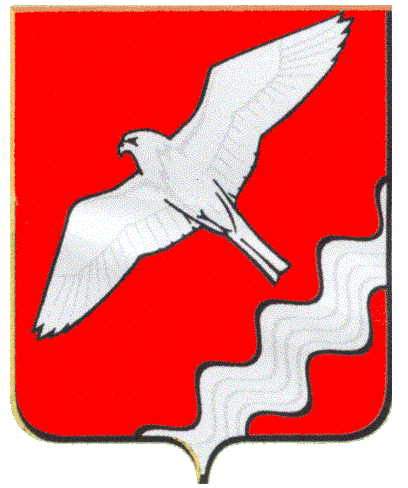 ГЛАВАМУНИЦИПАЛЬНОГО ОБРАЗОВАНИЯКРАСНОУФИМСКИЙ ОКРУГПОСТАНОВЛЕНИЕот  18.06.2021   № 68г. Красноуфимск.Об утверждении «Организационно-методических указаний по подготовке населения Муниципального образования Красноуфимский округ в области гражданской обороны, защиты от чрезвычайных ситуаций, обеспечения пожарной безопасности и безопасности людей на водных объектах на 2021 - 2025 годы» и «Программ курсового обучения населения Муниципального образования Красноуфимский округ в области гражданской обороны»В соответствии с Федеральным законом от 21 декабря 1994 года № 68 «О защите населения и территорий от чрезвычайных ситуаций природного и техногенного характера», Постановлением Правительства Российской Федерации от 18 сентября 2020 года № 1485 «Об утверждении Положения о подготовке граждан Российской Федерации, иностранных граждан и лиц без гражданства в области защиты от чрезвычайных ситуаций природного и техногенного характера», Постановлением Правительства Российской Федерации от 2 ноября 2000 года № 841 «Об организации обучения населения в области гражданской обороны», «Организационно-методическими указаниями по подготовке населения Свердловской области в сфере гражданской обороны и защиты от чрезвычайных ситуаций на 2021 - 2025 годы» и «Программами курсового обучения населения Свердловской области в области гражданской обороны и защиты от чрезвычайных ситуаций», утвержденными Заместителем Губернатора Свердловской области А.Р. Салиховым от 24 декабря 2020 года, в целях дальнейшего совершенствования организации подготовки населения по вопросам гражданской обороны, предупреждения и ликвидации чрезвычайных ситуаций, пожарной безопасности, безопасности людей на водных объектах, руководствуясь ст. 26 Устава Муниципального образования Красноуфимский округП О С Т А Н О В Л Я Ю:1. Утвердить организационно-методические указания по подготовке населения на территории Муниципального образования Красноуфимский округ  в области гражданской обороны, защиты от чрезвычайных ситуаций, обеспечения пожарной безопасности и безопасности людей на водных объектах на 2021 - 2025 годы (Приложение 1).2. Утвердить программы курсового обучения населения Муниципального образования Красноуфимский округ в области гражданской обороны                (Приложение 2).3. Возложить методическое руководство, координацию и контроль подготовки населения в области гражданской обороны, защиты населения и территорий от чрезвычайных ситуаций, обеспечения пожарной безопасности и безопасности людей на водных объектах на отдел по делам ГО и ЧС, экологии Администрации Муниципального образования Красноуфимский округ.4. Рекомендовать руководителям организаций организовать выполнение указаний, утвержденных пунктами 1 и 2 настоящего Постановления.5. Настоящее постановление разместить на официальном сайте Муниципального образования Красноуфимский округ.6. Контроль за выполнением настоящего постановления возложить на заместителя главы Администрации Муниципального образования Красноуфимский округ по общим вопросам (Шандыбин Е.С.).Глава Муниципального образованияКрасноуфимский округ                                                                          О.В. РяписовПриложение 1к постановлению главы МО  Красноуфимский округот 18 июня 2021 № 68ОРГАНИЗАЦИОННО-МЕТОДИЧЕСКИЕ УКАЗАНИЯ ПО ПОДГОТОВКЕ НАСЕЛЕНИЯ МУНИЦИПАЛЬНОГО ОБРАЗОВАНИЯ КРАСНОУФИМСКИЙ ОКРУГ В ОБЛАСТИ ГРАЖДАНСКОЙ ОБОРОНЫ, ЗАЩИТЫ ОТ ЧРЕЗВЫЧАЙНЫХ СИТУАЦИЙ, ОБЕСПЕЧЕНИЯ ПОЖАРНОЙ БЕЗОПАСНОСТИ И БЕЗОПАСНОСТИ ЛЮДЕЙ НА ВОДНЫХ ОБЪЕКТАХ НА 2021 - 2025 ГОДЫВ целях совершенствования организации и осуществления подготовки населения в области гражданской обороны и защиты населения и территорий от чрезвычайных ситуаций, а также для обеспечения функционирования единой системы подготовки населения в области гражданской обороны (далее - ГО) и защиты населения от чрезвычайных ситуаций (далее - защиты от ЧС) рекомендовать руководителям организаций, расположенных на территории Муниципального образования Красноуфимский округ:1. Учебный год в системе подготовки населения муниципального образования в области ГО и защиты от ЧС начинать в январе и заканчивать в ноябре месяце.2. Организовать проведение подготовки работников организаций в области ГО и защиты от ЧС.3. Обеспечить повышение качества подготовки должностных лиц к выполнению мероприятий по гражданской обороне и защите от ЧС.4. Отчетные материалы по проведенным мероприятиям в области подготовки населения с приложением фотографий, видеоматериалов представлять своевременно, в указанные сроки согласно Табелю срочных донесений, в отдел ГО и ЧС, экологии Администрации Муниципального образования Красноуфимский округ.5. Организовать переработку и утверждение установленным порядком программ курсового обучения работников в области гражданской обороны, с учетом особенностей деятельности организаций и специфики решаемых задач, с указанием сроков и лиц, ответственных за их проведение, а также в ходе участия в учениях и тренировках и путем самостоятельной подготовки. При разработке программ курсового обучения руководствоваться программами, утвержденными данным Постановлением.Организовать в соответствии с утвержденными программами курсового обучения работников и личного состава формирований в области гражданской обороны на рабочих местах.6. Разработать и утвердить Программы проведения инструктажей по ГО и защите от ЧС работников организации, с учетом особенностей деятельности организаций и специфики решаемых задач, а также форму журнала учета их прохождения.При разработке «Программ проведения инструктажей по ГО и защите от ЧС» руководствоваться Письмами МЧС России от 27 февраля 2020 года № 11-7-605 «О примерном порядке реализации вводного инструктажа по гражданской обороне» и от 27 октября 2020 года № ИВ-11-85 «О примерном порядке реализации инструктажа по действиям в чрезвычайных ситуациях».Организовать совместное проведение с работниками вводного инструктажа по гражданской обороне, а также инструктажа по действиям в ЧС не реже одного раза в год и при приеме на работу в течение первого месяца работы.7. Назначить приказом (распоряжением) руководителя организации, лиц, ответственных за проведение инструктажей по ГО и защите от ЧС, при условии прохождения ими соответствующей подготовки в учебно-методических центрах по гражданской обороне и чрезвычайным ситуациям Свердловской области (далее - УМЦ ГОЧС).8. Разработать пятилетний план совершенствования и развития учебно-материальной базы организации для подготовки в сфере гражданской обороны и защиты от ЧС и ежегодно его корректировать.9. Организовать создание и поддержание в рабочем состоянии учебно-материальной базы по подготовке в области гражданской обороны и защиты от ЧС.10. Подготовку должностных лиц, специалистов гражданской обороны, руководителей НАСФ, НФГО осуществлять в УМЦ ГОЧС, на курсах гражданской обороны и других образовательных организациях, имеющих соответствующую лицензию в соответствии с планом комплектования. Периодичность обучения всех категорий слушателей 1 раз в 5 лет, за исключением преподавателей предмета «Основы безопасности жизнедеятельности» - 1 раз в 3 года.11. Организовать ведение журналов учета курсового обучения, мероприятий по подготовке в области гражданской обороны и защите от ЧС, проводимых в организации и ее филиалах.Обеспечивать периодичность подготовки установленных категорий и вести их персональный учет.Достоверность сведений должна подтверждаться копией удостоверений или копией документов, подтверждающих обучение.Заявку по планированию подготовки должностных лиц, специалистов гражданской обороны, руководителей НАСФ, НФГО направлять ежегодно до 28 июля.12. Обеспечить своевременное и полное выполнение планов обучения должностных лиц, специалистов гражданской обороны, руководителей НАСФ, НФГО в УМЦ ГОЧС.13. Направление на обучение в УМЦ ГОЧС получать в Отделе по делам ГО и ЧС, экологии Администрации Муниципального образования Красноуфимский округ за двадцать дней до начала занятий.14. Планировать и проводить учения и тренировки по гражданской обороне, защите от ЧС.Ежегодно составлять план проведения учений и тренировок. Сведения по планированию учений, тренировок на следующий год направлять ежегодно к 28 июля по форме донесения ПЛАН УТ.15. Темы учений и тренировок на объектах определять с учетом наиболее вероятных сценариев возникновения и развития ЧС, характерных для данного предприятия, в соответствии с планом действий по предупреждению и ликвидации чрезвычайных ситуаций природного и техногенного характера, или на потенциально опасных объектах - паспортом безопасности.В ходе учений и тренировок создавать обстановку, максимально приближенную к реальным условиям ЧС, отрабатывать приемы и способы действий в чрезвычайных ситуациях и при угрозе террористических актов, эвакуации работников, материальных и культурных ценностей.16. Проводить тренировки по порядку действий при автоматическом задействовании комплексной системы экстренного оповещения населения на всех объектах, где созданы или должны быть созданы локальные системы оповещения.17. Необходимые документы для проведения учений и тренировок, разработанные в соответствии с методическими рекомендациями, утвержденными заместителем Министра В.В. Степановым от 1 ноября 2013 года, представлять на согласование за месяц в Отдел по делам ГО и ЧС, экологии Администрации Муниципального образования Красноуфимский округ.18. Отчет по проведенным учениям, тренировкам представлять с приложением фотографий и других материалов не позднее 5 дней со дня их окончания (приложение № 3 - не приводится).19. При ежегодном планировании проведения учений и тренировок учитывать требования Приказа МЧС России от 29.07.2020 № 565 «Об утверждении Инструкции по подготовке и проведению учений и тренировок по ГО и защите от ЧС» по видам учений и срокам проведения:1) Командно-штабные учения (далее - КШУ) продолжительностью до 1 (одних суток) - проводятся в органах местного самоуправления 1 раз в 3 года.КШУ проводятся в целях совершенствования практических навыков управления силами и средствами при ведении мероприятий гражданской обороны, предупреждению и ликвидации последствий чрезвычайных ситуаций, обеспечению пожарной безопасности и безопасности людей на водных объектах;2) Тактико-специальные учения (далее - ТСУ) продолжительностью до 8 часов проводятся в органах местного самоуправления и организациях:а) со службами и другими формированиями - 1 раз в три года;б) с формированиями постоянной готовности - ежегодно.ТСУ проводятся в целях совершенствования практических навыков органов управления формирований при организации и проведении АСДНР, подготовки формирований и служб к действиям по ликвидации последствий чрезвычайных ситуаций, выполнения мероприятий по гражданской обороне, выработке у личного состава формирований практических навыков в проведении АСНДР, применения закрепленной штатной техники, спасательного оснащения и оборудования, а также средств защиты;3) Штабные тренировки (далее - ШТ) проводятся в органах местного самоуправления и организациях продолжительностью до 1 суток с не реже 1 раза в год.ШТ проводятся в целях выработки теоретических навыков управления силами и средствами при выполнении мероприятий по гражданской обороне, предупреждению и ликвидации чрезвычайных ситуаций, обеспечению пожарной безопасности и безопасности людей на водных объектах, а также выполнения мероприятий, предусмотренных планами гражданской обороны, планами действий по предупреждению и ликвидации чрезвычайных ситуаций и другими планирующими документами. ШТ могут быть совмещены с учениями вышестоящих органов управления ГО и РСЧС;4) Объектовые тренировки (далее - ОТ) проводятся в организациях. Продолжительность и периодичность ОТ определяет руководитель организации в зависимости от объема запланированных к отработке задач.ОТ проводятся для отработки практических вопросов и повышения уровня знаний в области гражданской обороны, защиты населения и территорий от чрезвычайных ситуаций природного и техногенного характера, обеспечения пожарной безопасности и безопасности людей на водных объектах;5) Специальные учения или тренировки по противопожарной защите (далее - СУТ) проводятся ежегодно продолжительностью до 8 часов в организациях.СУТ проводятся в целях проверки реальности планов противопожарной защиты и оценки состояния противопожарной защиты, проверки готовности к действиям при угрозе и возникновении пожара, обучения работников организаций (учащихся образовательных организаций) правилам и способам действий, мерам безопасности и правилам поведения при возникновении пожара, повышения пожарной безопасности, готовности руководителей организаций (объектов), работников организаций (учащихся образовательных организаций) к действиям при угрозе и возникновении пожара по противопожарной защите на пожароопасных объектах и в образовательных организациях.20. Подготовку физических лиц, не состоящих в трудовых отношениях с работодателем в области гражданской обороны и защиты от ЧС осуществлять по месту жительства, путем проведения бесед, просмотра учебных видеофильмов, лекций в учебно-консультационном пункте, а также самостоятельного изучения пособий, памяток, буклетов, прослушивания радиопередач и просмотра телепрограмм.Отделу по делам ГО и ЧС, экологии Администрации Муниципального образования Красноуфимский округ ежегодно до 1 декабря организовывать разработку, утверждение и корректировку:1) пятилетнего плана совершенствования и развития учебно-материальной базы Свердловской области для подготовки в области гражданской обороны и защиты от ЧС;2) комплексного плана мероприятий по подготовке физических лиц, не состоящих в трудовых отношениях с работодателем в области гражданской обороны и защиты от ЧС;3) плана деятельности по информированию населения и пропаганде знаний в области гражданской обороне и защиты населения и территорий от ЧС среди населения.Отделу по делам ГО и ЧС, экологии Администрации Муниципального образования Красноуфимский округ обеспечить:1) организационно-методическое руководство учебно-консультационного пункта Муниципального образования Красноуфимский округ.При подготовке населения особое внимание обратить на выработку психологической устойчивости и умения действовать в чрезвычайных ситуациях, возможных в местах проживания;2) внедрение новых методов пропагандистской, образовательной и информационной работы с населением в области ГО и защиты от ЧС;3) проведение мероприятий (тренингов, лекций, встреч с гражданами и иных мероприятий) в целях формирования культуры безопасности жизнедеятельности населения на территории Муниципального образования Красноуфимский округ.21. Подготовку физических лиц, осваивающих основные общеобразовательные программы, образовательные программы среднего профессионального образования и образовательные программы высшего образования проводить в учебное время. Полученные теоретические знания закреплять на практике, в ходе проводимых тренировок «День защиты детей», «Месячника безопасности детей», соревнований «Школа безопасности», противопожарных тренировок и других мероприятий.22. Совместно с органами, осуществляющими управление в сфере образования планировать и ежегодно проводить конкурс «Лучший преподаватель-организатор ОБЖ».23. Ежегодно в период с 4 октября по 4 ноября проводить месячник по гражданской обороне. Приказом о проведении Месячника утверждать «План проведения Месячника по гражданской обороне», исходя из специфики деятельности организации.24. Ежегодно 1 марта, 30 апреля, 1 июня, 1 сентября, 4 октября организовывать и проводить во всех образовательных организациях Всероссийский открытый урок по основам безопасности жизнедеятельности.25. В ходе подготовки особое внимание обращать на формирование у учащихся чувства личной безопасности, привитие навыков безопасного поведения, использования средств индивидуальной защиты.26. Отчетные материалы по проведенным мероприятиям (Дней защиты детей, месячников, обеспечению пожарной безопасности и других мероприятий) с приложением фотографий, видеоматериалов направлять не позднее 10 дней со дня их окончания.27. Основное внимание при подготовке работников организаций и личного состава формирований направить на повышение уровня практических навыков по выполнению задач, согласно предназначению.28. Создавать учебные классы для проведения занятий с персоналом по вопросам гражданской обороны и защиты от ЧС, принять необходимые меры по поддержанию в рабочем состоянии имеющейся учебно-материальной базы, а также по ее эффективному использованию и совершенствованию.29. Донесения, отчетные документы направляются письменно и по электронному адресу - adres-kruf@mail.ru в Отдел по делам ГО и ЧС, экологии Администрации Муниципального образования Красноуфимский округ.30. Отделу по делам ГО и ЧС, экологии Администрации Муниципального образования Красноуфимский округ для проведения контроля выполнения мероприятий в области гражданской обороны, защиты от ЧС привлекать федеральные государственные органы надзорной деятельности и специалистов Администрации Муниципального образования Красноуфимский округ.31. Отделу по делам ГО и ЧС, экологии Администрации Муниципального образования Красноуфимский округу обеспечить организацию пропаганды знаний в области гражданской обороны, защиты населения и территорий от чрезвычайных ситуаций, пожарной безопасности и безопасности на водных объектах. Своевременно информировать население о возможных чрезвычайных ситуациях и способах защиты от них.Приложение 2к постановлению главы МО  Красноуфимский округот 18 июня 2021 № 68ПРОГРАММЫКУРСОВОГО ОБУЧЕНИЯ НАСЕЛЕНИЯМУНИЦИПАЛЬНОГО ОБРАЗОВАНИЯ КРАСНОУФИМСКИЙ ОКРУГ В ОБЛАСТИ ГРАЖДАНСКОЙ ОБОРОНЫ1. ОБЩИЕ ПОЛОЖЕНИЯКурсовое обучение населения - целенаправленный процесс организации деятельности по овладению всеми работниками организации знаниями и умениями в области гражданской обороны (далее - ГО) и чрезвычайным ситуациям (далее - ЧС), характерным для Муниципального образования Красноуфимский округ .Курсовое обучение населения в области гражданской обороны (далее - курсовое обучение) проводится ежегодно в соответствии с Программами курсового обучения населения (далее - Программы).Ответственность за организацию обучения работников организаций возлагается на руководителей организаций.В целях эффективной реализации Программы в организациях необходимо иметь:с численностью работников до 200 человек - комплект средств обеспечения учебного процесса в области ГО и защиты от ЧС, один уголок по ГО и ЧС (далее - уголок ГОЧС);с численностью работников свыше 200 человек - учебный кабинет, учебную площадку и по одному уголку ГОЧС в каждом административном и производственном здании.Перед началом учебного года разработать основные организационные документы: приказ об организации курсового обучения, конспекты для проведения занятий, журналы учета занятий.Данным приказом утвердить программы, учебные группы численностью до 25 человек с учетом должностей работников организации, назначить руководителей занятий.Занятия проводить в течение года ежемесячно, исключая месяцы массовых отпусков работников организаций, в рабочее время с отражением результатов в журнале учета занятий.В ходе лекции руководитель занятия, с использованием современных обучающих программ, видеофильмов, плакатов и других наглядных пособий, передает знания обучаемым по наиболее важным и сложным вопросам.Для проведения занятий привлекается руководящий состав, инженерно-технические работники, члены комиссии по предупреждению и ликвидации ЧС и обеспечению пожарной безопасности организации, руководители и сотрудники органов, специально уполномоченных на решение задач в области защиты населения и территорий от ЧС и ГО.Занятия по правилам оказания первой помощи проводить с привлечением соответствующих специалистов.Должностным лицам, специалистам гражданской обороны, руководителям нештатных аварийно-спасательных формирований (далее - НАСФ), нештатных формирований гражданской обороны (далее - НФГО) необходимо осуществлять подготовку в учебно-методических центрах по гражданской обороне и чрезвычайным ситуациям Свердловской области (далее - УМЦ ГОЧС) и других образовательных организациях, имеющих соответствующую лицензию. Периодичность обучения всех категорий слушателей 1 раз в 5 лет.Знания и умения, полученные при освоении тем Программ, совершенствуются в ходе участия работников организации в тренировках и учениях по ГО и защите от ЧС.Учет проведения занятий, в соответствии с тематическим планом и расписанием занятий, и присутствия на них обучающихся осуществляют руководители занятия в журналах.Журналы ведутся на каждую учебную группу и хранятся в течение года после завершения обучения.Результаты обучения каждого работника также заносятся в журнал учета.Конспекты по темам рабочих программ курсового обучения работающего населения, личного состава служб и формирований утверждать у руководителей организации (структурных подразделений, работников, уполномоченных на решение задач в области гражданской обороны и защиты населения и территорий от чрезвычайных ситуаций).2. ПРОГРАММА КУРСОВОГО ОБУЧЕНИЯ ФИЗИЧЕСКИХ ЛИЦ,СОСТОЯЩИХ В ТРУДОВЫХ ОТНОШЕНИЯХ С РАБОТОДАТЕЛЕМОбучение физических лиц, состоящих в трудовых отношениях с работодателем (далее - работающего населения) - в области ГО по программе курсового обучения, разработанной в соответствии с требованиями настоящей примерной программы курсового обучения работающего населения, планируется и проводится в организациях ежегодно, в объеме не менее 12 часов.Занятия проводятся в учебных классах и на учебных площадках.При разработке Программы для организации необходимо:1) учитывать специфику ее деятельности, особенности и степень подготовленности обучаемых;2) вносить изменения в содержание тем и определять время на их изучение, при этом общее количество часов, предусмотренное данной программой сокращать не рекомендуется;3) предусматривать максимальное использование имеющегося учебного оборудования и средств обеспечения учебного процесса.В результате прохождения курсового обучения работники организации должны:знать:поражающие факторы источников ЧС, характерных для территории проживания и работы, а также оружия массового поражения и других видов оружия;способы и средства защиты от опасностей, возникающих при военных конфликтах или вследствие этих конфликтов, а также при ЧС, свои обязанности в области ГО и защиты от ЧС;места расположения средств индивидуальной и коллективной защиты; места расположения первичных средств пожаротушения, имеющихся в организации;порядок получения средств индивидуальной защиты, а также укрытия в средствах коллективной защиты работников организации, правила поведения в защитных сооружениях;правила действий по обеспечению личной безопасности в местах массового скопления людей, при пожаре, на водных объектах, в походе и на природе; уметь:действовать по сигналу ГО «ВНИМАНИЕ ВСЕМ!» с информацией о воздушной тревоге, химической тревоге, радиационной опасности или угрозе катастрофического затопления, и других опасностях;пользоваться средствами индивидуальной и коллективной защиты; проводить частичную санитарную обработку;практически выполнять мероприятия по реализации основных способов защиты;пользоваться первичными средствами пожаротушения, имеющимися в организации;оказывать первую помощь.Руководители занятий обязаны принимать меры по предотвращению травматизма обучаемых, устанавливать необходимые требования безопасности при обращении с индивидуальными средствами защиты, приборами, своевременно доводить эти требования и добиваться строгого их выполнения.Требования безопасности должны выполняться при любых условиях, независимо от времени проведения занятий, наличия обучаемых и материальных средств.Обучаемые, не усвоившие требования безопасности, к занятиям не допускаются.Особое внимание при обучении обращается на обеспечение безопасности при использовании учебно-имитационных средств и при работе в средствах защиты органов дыхания и кожи.УЧЕБНО-ТЕМАТИЧЕСКИЙ ПЛАНСОДЕРЖАНИЕ ТЕМ ЗАНЯТИЙТема 1. Поражающие факторы источников ЧС, характерных для мест расположения и производственной деятельности организации, а также оружия массового поражения и других видов оружия.Учебные вопросы:1. ЧС, характерные для мест расположения и производственной деятельности организации, присущие им опасности и возможные последствия их возникновения.2. Потенциально опасные объекты, расположенные на территории организации и муниципального образования.3. Возможные ЧС техногенного характера при авариях и катастрофах на них.4. Опасности военного характера и присущие им особенности. Действия работников организаций при опасностях, возникающих при военных конфликтах.5. Поражающие факторы ядерного, химического, биологического и обычного оружия.6. Основные способы защиты работников от опасностей, возникающих при ЧС и военных конфликтах.Тема 2. Порядок доведения до населения сигнала ГО «ВНИМАНИЕ ВСЕМ!» с информацией о воздушной тревоге, химической тревоге, радиационной опасности или угрозе катастрофического затопления, других опасностях и действий работников организации по ним.Учебные вопросы:1. Порядок оповещения работников организации и доведения сигнала ГО «ВНИМАНИЕ ВСЕМ!» с информацией:о воздушной тревоге;о химической тревоге;о радиационной опасности;об угрозе катастрофического затопления;о других опасностях.Порядок действия работников организаций при получении сигнала ГО «ВНИМАНИЕ ВСЕМ!» по месту работы.Особенности действий работников организаций при получении сигнала ГО «ВНИМАНИЕ ВСЕМ!» при нахождении вне места работы.Тема 3. Порядок и правила использования средств индивидуальной и коллективной защиты, а также средств пожаротушения, имеющихся в организации.Учебные вопросы:1. Использование имеющихся в организации средств индивидуальной и коллективной защиты. Порядок получения средств индивидуальной защиты.2. Практическое изготовление и применение подручных средств защиты органов дыхания.3. Действия при укрытии работников организаций в защитных сооружениях. Меры безопасности при нахождении в защитных сооружениях.4. Технические и первичные средства пожаротушения и их расположение. Действия при их применении.Тема 4. Действия работников при аварии, катастрофе и пожаре на территории организации.Учебные вопросы:1. Действия при аварии, катастрофе и пожаре на производстве.2. Порядок и пути эвакуации.3. Профилактические меры по предупреждению пожара.4. Основные требования пожарной безопасности на рабочем месте.5. Действия работников по предупреждению пожара, при обнаружении задымления и возгорания, а также по сигналам оповещения о пожаре.Тема 5. Действия работников организации при угрозе и возникновении ЧС и военных конфликтов.Учебные вопросы:1. Действия по сигналу «ВНИМАНИЕ ВСЕМ!» с информационными сообщениями.2. Действия работников при получении информации о стихийных бедствиях геофизического и геологического характера (землетрясения, извержение вулканов, оползни, сели, обвалы, лавины и др.), вовремя и после их возникновения.3. Действия работников при получении информации о стихийных бедствиях метеорологического характера (ураганы, бури, смерчи, метели, мороз и пр.), во время их возникновения и после окончания.4. Действия работников при получении информации о стихийных бедствиях гидрологического характера (наводнения, паводки, цунами и др.), во время их возникновения и после окончания.5. Действия работников при получении информации о возникновении лесных и торфяных пожаров. Меры безопасности при привлечении работников к борьбе с лесными пожарами.6. Действия по повышению защитных свойств помещений от проникновения радиоактивных и аварийно химических опасных веществ (далее - АХОВ) при ЧС техногенного характера.7. Действия при возникновении военных конфликтов.8. Действия работников организаций при объявлении эвакуации.Тема 6. Оказание первой помощи.Учебные вопросы:1. Основные правила оказания первой помощи в неотложных ситуациях.2. Первая помощь при кровотечениях и ранениях. Способы остановки кровотечения. Виды повязок. Правила и приемы наложения повязок на раны.3. Практическое наложение повязок.4. Первая помощь при переломах. Приемы и способы иммобилизации с применением табельных и подручных средств. Способы и правила транспортировки и переноски пострадавших.5. Первая помощь при ушибах, вывихах, химических и термических ожогах, отравлениях, обморожениях, обмороке, поражении электрическим током, тепловом и солнечном ударах.6. Правила оказания помощи утопающему.7. Правила и техника проведения искусственного дыхания и непрямого массажа сердца.8. Практическая тренировка по проведению искусственного дыхания и непрямого массажа сердца.Тема 7. Действия работников организации в условиях негативных и опасных факторов бытового характера.Учебные вопросы:1. Возможные негативные и опасные факторы бытового характера и меры по их предупреждению.2. Действия при бытовых отравлениях, укусе животными и насекомыми.3. Правила действий по обеспечению личной безопасности в местах массового скопления людей, при пожаре, на водных объектах, в походе и на природе.4. Способы преодоления паники и панических настроений в условиях ЧС.3. ПРОГРАММА КУРСОВОГО ОБУЧЕНИЯ ЛИЧНОГО СОСТАВА СПАСАТЕЛЬНЫХ СЛУЖБ ПО ОБЕСПЕЧЕНИЮ ВЫПОЛНЕНИЯ МЕРОПРИЯТИЙ ПО ГРАЖДАНСКОЙ ОБОРОНЕ В МУНИЦИПАЛЬНОМ ОБРАЗОВАНИИ КРАСНОУФИМСКИЙ ОКРУГПрограмма предназначена для руководителей спасательных служб по обеспечению выполнения мероприятий по ГО в Новоуральском городском округе (далее - спасательные службы) всех уровней, создаваемых в соответствии с нормативными правовыми актами Муниципального образования Красноуфимский округ, в качестве методической основы при разработке программ обучения личного состава спасательных служб по месту работы.Целью курсового обучения является передача обучаемым знаний и навыков по умелым, слаженным и наиболее эффективным приемам и способам коллективных действий при приведении спасательной службы в готовность, участии в обеспечении выполнения мероприятий по ГО и всестороннего обеспечения действий аварийно-спасательных формирований и выполнения других неотложных работ при военных конфликтах или вследствие этих конфликтов, а также при ликвидации последствий ЧС.Занятия проводятся в течение года ежемесячно, исключая месяцы массовых отпусков работников организаций, в рабочее время, в объеме не менее 30 часов в год.Форма обучения - очная в рамках рабочего времени.Программа построена по модульному принципу и включает модуль базовой подготовки и модуль специальной подготовки.Продолжительность занятий в рамках модуля базовой подготовки - не менее 18 часов всеми спасательными службами. В зависимости от специфики деятельности организации и уровня подготовки обучающихся необходимо уточнять содержание тем и определять количество часов на отработку каждой темы, без изменения общего количества часов.На подготовку личного состава спасательных служб по модулю специальной подготовки отводить не менее 12 часов.Состав тем модуля специальной подготовки формируется, исходя из задач, возлагаемых на спасательную службу.Начальник спасательной службы, являясь руководителем занятий, одновременно является и руководителем занятий на одном из учебных мест, как правило, наиболее важном и сложном.Руководитель занятия накануне проведения комплексного или тактико-специального занятия проводит инструктаж (инструкторско-методическое занятие) с командирами структурных подразделений спасательных служб, которые проводят занятия на учебных местах.Основными задачами курсового обучения являются:уяснение личным составом спасательных служб предназначения службы и решаемых ею задач с учетом возможной обстановки, возникающей при военных конфликтах или вследствие этих конфликтов, а также при ЧС;обучение личного состава спасательных служб действиям при приведении в готовность, выдвижение в район сбора и подготовки к выполнению задач по предназначению;подготовка личного состава к выполнению своих обязанностей, в соответствии с положением о спасательной службе;совершенствование навыков коллективных действий при выполнении задач в соответствии с предназначением спасательных служб;отработка приемов и способов выполнения задач в условиях загрязнения (заражения) местности радиоактивными, отравляющими веществами и АХОВ;соблюдение мер безопасности при использовании техники, оборудования, снаряжения и инструментов, находящихся на оснащении спасательных служб. Основными принципами курсового обучения являются: обучать личный состав знаниям и навыкам, необходимым для выполнения конкретных функциональных обязанностей;наглядность и максимальное приближение к реальной обстановке; каждый руководитель (командир) спасательной службы обучает своих подчиненных;умелое сочетание различных форм и методов обучения;системность и методическая последовательность обучения («от простого к сложному, от известного к неизвестному»);коллективный и индивидуальный подход в обучении; сознательность и активность обучения;доступность обучения.По характеру учебной деятельности занятия, проводимые в ходе курсового обучения, подразделяются на теоретические и практические.Цель теоретических занятий (семинаров) - получение знаний по способам действий при приведении спасательных служб в готовность и по всестороннему обеспечению сил ГО Свердловской области и Свердловской областной системы единой государственной системы предупреждения и ликвидации ЧС, и ее звеньев (далее - ГО и РСЧС) в ходе выполнения ими аварийно-спасательных и других неотложных работ (далее - АСДНР).Семинар проводится по наиболее сложным вопросам Программы и имеет целью более углубленного изучения вопросов, привития обучаемым навыков самостоятельной работы, поиска, анализа, обобщения и изложения учебного материала.Цель практических занятий - освоение приемов и способов действий по всестороннему обеспечению сил ГО и РСЧС, а также пострадавшего населения и выполнения специфических задач ГО согласно предназначению.В основу обучения личного состава спасательных служб положено проведение практических занятий: комплексных и тактико-специальных занятий.Комплексное занятие - основной вид практических занятий с личным составом спасательных служб по выполнению неотложных работ и получению умений и навыков в приемах и способах действий при различных условиях обстановки.В ходе комплексного занятия весь личный состав, независимо от занимаемых должностей, по единому замыслу обучаются правильному и согласованному выполнению действий (приемов).На комплексном занятии практические действия, обучаемые отрабатывают последовательно по вводным, выдаваемым руководителем занятия. При необходимости руководитель занятия объясняет и показывает правильный порядок выполнения тех или иных приемов и действий перед началом их отработки.Тактико-специальное занятие является высшей формой обучения и предназначено для сплочения личного состава спасательных служб и совершенствования навыков командиров структурных подразделений спасательных служб в организации действий и управлении личным составом, практической отработке действий с применением специальной техники, оборудования, снаряжения и инструмента, состоящих на оснащении спасательных служб.На тактико-специальном занятии отрабатываются учебные задачи в условиях максимально приближенных к реальной обстановке, без пауз и перерывов, со всем личным составом спасательных служб и штатной специальной техникой, оборудования, снаряжения и инструментов.Тактико-специальные занятия с личным составом спасательных служб организуют и проводят начальники спасательных служб, а на учебных местах командиры структурных подразделений спасательных служб. Занятия проводятся в учебных городках, на натурных участках местности или на территории организации.Руководители спасательных служб организуют и проводят практические занятия, оценивают качество усвоения учебного материала личным составом в ходе тактико-специальных занятий.Командиры структурных подразделений спасательных служб проводят занятия с личным составом на учебных местах в ходе занятия, контролируют степень усвоения материала и готовность к действиям в составе подразделения.При организации занятий командиры структурных подразделений спасательных служб должны предусматривать максимальное использование учебного оборудования и средств обеспечения учебного процесса.В ходе проведения занятий постоянное внимание уделяться морально-психологической подготовке личного состава, выработке уверенности в надежности и эффективности применения специальной техники, оборудования, снаряжения и инструментов, воспитанию стойкости, готовности выполнять должностные обязанности в сложной обстановке, при высокой организованности и дисциплины.Руководитель занятия обязан принимать меры по предотвращению травматизма обучаемых, устанавливать необходимые требования безопасности при обращении с техникой, оборудованием, индивидуальными средствами защиты и приборами на занятиях, своевременно доводить эти требования и добиваться строгого их выполнения.Перед началом каждого занятия руководитель занятия обязан лично убедиться, что для этого созданы безопасные условия, а обучаемые обладают достаточными практическими навыками в их выполнении.Требования безопасности должны выполняться при любых условиях, независимо от выполняемых задач, наличия обучаемых и материальных средств.Особое внимание при обучении обращается на безопасную эксплуатацию и обслуживание техники, гидравлического и электрифицированного аварийно-спасательного инструмента, электроустановок, компрессоров, работу в средствах защиты органов дыхания и кожи, а также при применении других технологий и специального снаряжения.УЧЕБНО-ТЕМАТИЧЕСКИЙ ПЛАНСОДЕРЖАНИЕ ТЕМ ЗАНЯТИЙДЛЯ ВКЛЮЧЕНИЯ В МОДУЛЬ БАЗОВОЙ ПОДГОТОВКИТема 1. Действия личного состава при приведении спасательной службы в готовность.Занятие 1. Предназначение спасательной службы, функциональные обязанности и общие понятия о готовности спасательной службы.Учебные вопросы:1. Предназначение спасательной службы и ее структурных подразделений. Функциональные обязанности личного состава.2. Понятие готовности спасательной службы.Занятие 2. Действия личного состава при приведении спасательной службы в готовность.Учебные вопросы:1. Порядок приведения в готовность спасательной службы.2. Порядок оповещения, получения табельного имущества, подгонки средств индивидуальной защиты и выдвижения в район сбора.3. Мероприятия, проводимые в целях повышения готовности спасательной службы.Занятие 3. Действия личного состава спасательной службы при выдвижении в район выполнения задач.Учебные вопросы:1. Уточнение задач личному составу, порядок выдвижения спасательных служб в район выполнения задач. Маршруты, рубежи (пункты) регулирования, порядок построения и выдвижения колонн. Организация и ведение разведки местности и очагов поражения.2. Защита личного состава спасательных служб на маршрутах движения и в ходе выполнения задач. Подготовка техники, приборов и инструмента к выполнению задач.3. Порядок всестороннего обеспечения спасательных служб при выдвижении и в районах выполнения задач. Организация взаимодействия с другими силами ГО и РСЧС, привлекаемыми для выполнения задач.Тема 2. Меры безопасности при выполнении задач.Учебные вопросы:1. Меры безопасности при выполнении задач на местности, зараженной радиоактивными, отравляющими веществами и АХОВ, при работе вблизи зданий (сооружений), угрожающих обвалом, в задымленных (загазованных) помещениях, на электрических сетях, при тушении нефтепродуктов, при работе в зонах катастрофического затопления, в условиях ограниченной видимости.2. Мероприятия по обеспечению безопасности и защиты личного состава при действиях в зонах разрушений, завалов, пожаров, заражения и катастрофического затопления.Тема 3. Особенности выполнения задач на местности, зараженной радиоактивными, отравляющими веществами и АХОВ.Учебные вопросы:1. Особенности выполнения задач на местности, зараженной радиоактивными, отравляющими веществами и АХОВ.2. Приемы и способы защиты личного состава и пострадавших. Практическое применение средств индивидуальной защиты кожи и органов дыхания.3. Комплекты индивидуальных дозиметров, их назначение, порядок зарядки и снятия показаний.4. Особенности работы с приборами зимой.5. Порядок проведения санитарной обработки и обеззараживания техники, сооружений, одежды и средств индивидуальной защиты.Тема 4. Оказание первой помощи.Занятие 1. Медицинские средства индивидуальной защиты и правила пользования ими.Учебные вопросы:1. Средства оказания первой помощи и правила пользования ими.2. Назначение индивидуального перевязочного пакета и порядок его применения. Использование иных перевязочных средств.3. Шины (стандартные и приспособленные), порядок их применения при переломах конечностей, костей таза и позвоночника.Занятие 2. Оказание первой помощи раненым и пораженным.Учебные вопросы:1. Основные правила оказания первой помощи при кровотечениях. Техника наложения повязок.2. Основные правила оказания первой помощи при переломах, вывихах и ушибах, ожогах (термических и химических), шоке, обмороке, поражении электрическим током, обморожении. Первая помощь при отравлениях и поражениях отравляющими веществами и АХОВ. Методы элементарной сердечно-легочной реанимации.3. Введение обезболивающих средств (при механических травмах, обморожениях, ожогах и др.). Остановка кровотечений и наложение повязок на раны.4. Проведение искусственного дыхания и непрямого массажа сердца.5. Подготовка раненых и пораженных к эвакуации в безопасные места с использованием штатных и подручных средств. Транспортная иммобилизация при переломах костей конечностей, позвоночника и таза с помощью стандартных шин или подручных средств.6. Использование аптечки индивидуальной и индивидуального противохимического пакета.7. Проведение простейших детоксикационных мероприятий при пищевых отравлениях.СОДЕРЖАНИЕ ТЕМ ЗАНЯТИЙДЛЯ ВКЛЮЧЕНИЯ В МОДУЛЬ СПЕЦИАЛЬНОЙ ПОДГОТОВКИТема 1. Борьба с пожарами.Занятие 1. Обеспечение пожарной безопасности организации и задачи противопожарной спасательной службы.Учебные вопросы:1. Классификация пожаров. Характеристики и поражающие факторы пожаров.2. Действия спасательной службы по профилактике и предотвращению пожара.3. Действия спасательной службы в случае возникновения очага пожара (вызов пожарной команды, организация эвакуационных мероприятий, тушение пожара своими силами при помощи табельных средств пожаротушения до прибытия пожарной команды).4. Спасение и эвакуация людей из очага поражения, горящих, задымленных и загазованных зданий.Занятие 2. Отработка действий номеров боевого расчета в различных условиях пожаров.Учебные вопросы:1. Организация и ведение пожарной разведки. Организация тушения пожаров. Основные этапы, тактические приемы и способы тушения пожаров. Организация подачи воды к местам тушения пожаров. Порядок подачи огнетушащих средств и работа с ними.2. Локализация и тушение пожаров на маршрутах выдвижения сил ГО к участкам ведения АСДНР.3. Локализация и тушение пожаров в местах проведения АСДНР.Занятие 3. Особенности действий по тушению лесных и торфяных пожаров.Учебные вопросы:1. Организация тушения пожаров.Основные этапы (локализация, дотушивание, окарауливание), тактические приемы и способы тушения лесных пожаров (захлестывание и забрасывание грунтом кромки пожара, устройство заградительных минерализованных полос и канав, тушение водой и химическими растворами, отжиг) и торфяных пожаров (отрывка траншеи глубиной до грунта или до уровня грунтовых вод и заполнение ее водой, устройство полосы, насыщенной поверхностно-активными веществами, ускоряющими процесс проникновения влаги в торф).Меры безопасности.Занятие 4. Особенности действий спасательной службы по организации тушения пожаров и ликвидации аварий на магистральных газо- и нефтепроводах, в условиях массового разлива нефтепродуктов.Учебные вопросы:1. Особенности действий спасательной службы по тушению пожаров в условиях массового разлива нефтепродуктов.2. Особенности действий спасательной службы по тушению пожаров при авариях на магистральных газо- и нефтепроводах.3. Техническая разведка места аварии.4. Оборудование рабочих мест. Практические действия по обеспечению ремонта поврежденных участков.5. Меры безопасности.Тема 2. Предоставление населению убежищ.Занятие 1. Виды защитных сооружений, их характеристика и требования по содержанию.Учебные вопросы:1. Виды защитных сооружений, используемых для защиты населения. Характеристика защитных сооружений, имеющихся на объекте. Состав и внутреннее оборудование защитных сооружений. Требования по содержанию защитных сооружений.Занятие 2. Действия спасательной службы при дооборудовании и приведении в готовность защитных сооружений для населения.Учебные вопросы:1. Действия спасательной службы по приведению убежищ в готовность к использованию по прямому предназначению.2. Организация и выполнение работ по приспособлению имеющихся помещений под противорадиационные укрытия, строительству быстровозводимых защитных сооружений и простейших укрытий. Испытание защитного сооружения на герметизацию.3. Организация укрытия населения в имеющихся защитных сооружениях, подвалах и других заглубленных помещениях.Занятие 3. Действия спасательной службы по обслуживанию защитных сооружений и устранению аварий и повреждений в них.Учебные вопросы:1. Действия спасательной службы по обслуживанию и эксплуатации защитных сооружений.2. Проверка состояния ограждающих конструкций, защитно-герметических дверей (ворот), ставней, противовзрывных устройств, гермоклапанов и клапанов избыточного давления.3. Выполнение работ при нарушении подачи чистого воздуха, восстановлении герметичности ограждающих конструкций, устранении угрозы затопления, прекращении подачи электроэнергии.Занятие 4. Действия спасательной службы по организации радиационной и химической защиты при размещении людей в убежищах.Учебные вопросы:1. Организация радиационного и химического контроля при приведении защитных сооружений в готовность и их обслуживании.2. Организация радиационного и химического контроля при приеме эвакуируемого населения. Допустимые дозы облучения.3. Организация и проведение обеззараживания помещений, специального оборудования, приборов, имущества и инвентаря.Тема 3. Оповещение населения и организация устойчивой связи при организации и выполнении задач.Занятие 1. Действия спасательной службы по оповещению населения.Учебные вопросы:1. Технические средства оповещения и правила их эксплуатации.2. Организация оповещения населения о ЧС и об опасностях, возникающих при военных конфликтах или вследствие этих конфликтов.Занятие 2. Действия спасательной службы по организации и осуществлению устойчивой связи при организации и выполнении задач.Учебные вопросы:1. Технические средства связи и правила их эксплуатации. Организация связи в угрожаемый период. Получение радиоданных. Правила установления связи и ведения радиообмена. Порядок передачи радиосигналов.2. Устройство и правила эксплуатации проводных средств связи. Прокладка кабельных линий связи и соединение их с существующей телефонной сетью. Прокладка полевых линий связи.3. Порядок использования мобильных средств связи.4. Постановка задач на обеспечение связью при ведении АСДНР. Установление и поддержание непрерывной связи с пунктами управления ГО района (города) и спасательными службами, участвующими в обеспечении АСДНР. Ликвидация повреждений на линиях связи с использованием резервных средств связи.5. Практическая работа на средствах связи.Занятие 3. Действия спасательной службы по организации и осуществлению связи в районах выполнения задач в условиях воздействия опасных факторов источника ЧС.Учебные вопросы:1. Установление связи и ведение радиообмена со спасательными и другими формированиями, осуществляющими АСДНР.2. Доведение до исполнителей приказов, указаний и распоряжений старших начальников, доклад об их выполнении.3. Организация взаимодействия с силами ГО и РСЧС, осуществляющими АСДНР.4. Обмен радиоданными и радиопозывными.Тема 4. Эвакуация населения, материальных и культурных ценностей.Занятие 1. Организация и выполнение мероприятий по эвакуации населения, материальных и культурных ценностей.Учебные вопросы:1. Порядок действий спасательной службы по организации эвакуации при ЧС (выбор маршрутов эвакуации при попадании объекта в зону химического заражения с учетом направления распространения АХОВ, обеспечение эвакуируемых фонарями, свечами при авариях на энергосетях и отсутствии электроэнергии и т.д.).2. Порядок действий спасательной службы при возникновении пожара (выбор маршрутов эвакуации с территории объекта с учетом направления распространения огня и т.д.).3. Порядок действий спасательной службы при угрозе и совершении террористических актов (выбор маршрутов эвакуации с учетом обеспечения минимального воздействия террористов на эвакуируемых и т.д.).4. Порядок действий спасательной службы по обеспечению порядка и пресечению паники на сборных эвакопунктах, местах посадки на транспорт. Обеспечение порядка при движении на маршрутах эвакуации, в пунктах высадки и в местах расселения.5. Обеспечение проведения радиационного и химического контроля на сборных пунктах, местах посадки, маршрутах выдвижения, в пунктах высадки и местах расселения.6. Особенности действий в условиях загрязнения (заражения) радиоактивными, отравляющими веществами и АХОВ.7. Организация взаимодействия с органами местного самоуправления муниципальных образований, расположенных на территории Свердловской области (далее - муниципальные образования).8. Организация оповещения.Занятие 2. Действия спасательной службы при эвакуации населения.Учебные вопросы:1. Организация взаимодействия с муниципальными образованиями. Сопровождение колонн с эвакуируемым населением и оказание помощи муниципальным образованиям в расселении эвакуируемых.2. Подача автотранспорта на пункты посадки людей и погрузки грузов. Правила посадки, перевозки и высадки людей.3. Правила погрузки, укладки, крепления и выгрузки материальных ценностей.4. Обязанности водительского состава при движении в колонне. Особенности движения колонн зимой и в распутицу.Занятие 3. Действия спасательной службы при эвакуации материальных и культурных ценностей в безопасные районы.Учебные вопросы:1. Подготовка материальных ценностей к эвакуации. Упаковка материальных ценностей. Оформление документов. Оборудование мест для погрузки (разгрузки) грузов. Подготовка и оборудование транспорта.2. Размещение грузов на транспортных средствах и их крепление. Контроль нормы погрузки грузов на транспорт. Особенности погрузки, укладки, крепления и выгрузки культурных ценностей.3. Особенности перевозки легковоспламеняющихся, взрывоопасных и ядовитых веществ.4. Порядок осуществления охраны грузов. Особенности перевозки особо ценных грузов. Особенности перевозки грузов по загрязненной местности.5. Действия по оборудованию специальных хранилищ для содержания в них важнейших фондов культурных ценностей.6. Получение специального оборудования и установка его на автотранспортные средства. Использование подручных средств при оборудовании автотранспорта для перевозки людей и грузов.7. Подготовка тары и упаковочного материала, упаковка, погрузка и транспортировка культурных ценностей в безопасные районы. Оформление документов. Порядок осуществления охраны грузов. Особенности перевозки грузов по зараженной местности.8. Подбор баз хранения культурных ценностей в загородной зоне. Проведение работ по дооборудованию баз хранения и подготовке к приему и хранению фондов.9. Проведение мероприятий по хранению фондов в безопасных районах.Занятие 4. Действия спасательной службы по оборудованию полевых мест размещения эвакуированного населения.Учебные вопросы:1. Действия спасательной службы по устройству полевого лагеря для обеспечения эвакуированного населения. Возведение быстровозводимых зданий. Установка палаток. Оборудование временного укрытия от непогоды из подручных материалов. Оборудование временных коммуникаций и пунктов газо-, тепло-, водо-, электроснабжения. Оборудование локальных систем канализации.2. Оборудование временных помещений для размещения эвакуированного населения. Оборудование простейших укрытий для защиты эвакуированного населения.3. Оборудование водоисточников. Защита водоисточников и продовольствия от радиоактивных и отравляющих веществ.4. Организация информирования населения об обстановке, введении режимов защиты на территории, подвергшейся воздействию поражающих факторов, источников ЧС.5. Организация коммунально-бытового обслуживания.Тема 5. Первоочередное обеспечение пострадавшего населения.Занятие 1. Действия спасательной службы по устранению аварий на коммунально-энергетических сетях и технологических линиях.Учебные вопросы:1. Возможный характер разрушений и повреждений на коммунально-энергетических сетях. Отключение поврежденных участков. Ремонт поврежденных участков, проведение других аварийных работ. Практическое использование средства защиты, оборудования, инструментов и принадлежностей, используемых для проведения работ на таких объектах.2. Возможный характер разрушений и повреждений на технологических линиях. Отключение и ремонт поврежденных участков. Закрытие кранов на газовых сетях. Практическое использование средства защиты, оборудования, инструментов и принадлежностей, используемых для проведения работ на таких объектах.3. Практическая отработка организационных и инженерно-технических мероприятий по надежной защите систем электро-, водоснабжения от воздействия оружия и вторичных факторов поражения. Действия по отключению разрушенных участков, устройству временных отводных линий и проведению других аварийных работ.4. Практическая отработка организационных и инженерно-технических мероприятий по надежной защите систем газо- и теплоснабжения от воздействия оружия и вторичных факторов поражения. Действия по отключению разрушенных участков, устройству временных отводных линий и проведению других аварийных работ.Занятие 2. Действия спасательной службы по развертыванию и функционированию подвижного пункта продовольственного снабжения и подвижного пункта питания.Учебные вопросы:1. Технические возможности и порядок развертывания подвижного пункта продовольственного снабжения в полевых условиях. Подготовка транспорта для перевозки продуктов питания.2. Допустимые нормы заражения продуктов питания.3. Порядок работы подвижного пункта продовольственного снабжения в условиях заражения местности радиоактивными и отравляющими веществами и АХОВ. Обеззараживание складских помещений, транспорта и оборудования.4. Порядок развертывания подвижного пункта питания в полевых условиях, его технические возможности, возимый запас продовольствия.5. Действия личного состава спасательной службы по развертыванию и функционированию подвижного пункта питания.6. Приготовление и раздача пищи в условиях радиоактивного, химического загрязнения (заражения). Обеззараживание кухонного оборудования, инвентаря и мест хранения продуктов питания.Занятие 3. Действия спасательной службы по развертыванию и функционированию подвижного пункта вещевого снабжения.Учебные вопросы:1. Технические возможности и порядок развертывания подвижного пункта вещевого снабжения. Замена белья, обуви и одежды на санитарно-обмывочных пунктах и в отрядах первой помощи.2. Допустимые нормы зараженности одежды, белья и обуви. Замена белья, обуви и одежды в условиях заражения радиоактивными и отравляющими веществами.Тема 6. Организация и выполнение мероприятий по оказанию первой помощи.Занятие 1. Организация первой помощи в местах проведения АСДНР.Учебные вопросы:1. Организация лечебно-эвакуационного обеспечения при ЧС. Проведение мероприятий по мониторингу санитарно-эпидемиологической обстановки в местах проведения АСДНР. Организация взаимодействия с другими силами, проводящими или обеспечивающими выполнение АСДНР.2. Мероприятия по предотвращению возникновения инфекционных эпидемиологических заболеваний.Занятие 2. Особенности организации оказания медицинской помощи пострадавшим при различных видах ЧС.Учебные вопросы:1. Практические действия личного состава спасательной службы по оказанию медицинской помощи при различных видах ЧС. Вынос пострадавших, оказание им первой и первичной медико-санитарной помощи, их эвакуация в лечебные учреждения.2. Тренировка по введению антидотов, даче радиопротекторов и противобактериальных средств пораженным отравляющими веществами, ионизирующими излучениями.3. Оказание медицинской помощи при извлечении людей из-под завалов.Занятие 3. Действия спасательной службы по развертыванию и функционированию медицинских пунктов в местах проведения АСДНР.Учебные вопросы:1. Практическое развертывание и подготовка к функционированию медицинских пунктов. Организация взаимодействия со спасательными формированиями.2. Подготовка специального оборудования и средств оказания медицинской помощи.3. Сортировка раненых и пораженных.Тема 7. Защита продуктов растениеводства и животноводства.Занятие 1. Организация и проведение мероприятий по защите сельскохозяйственных животных и посевов, продуктов, воды и фуража.Учебные вопросы:1. Мероприятия, проводимые на сельскохозяйственных объектах с целью поддержания постоянной готовности к защите животных, посевов, воды и фуража. Действия спасательной службы по:оборудованию площадок для ветеринарной обработки животных и сортировки животных по степени поражения;проведению карантинных мероприятий;защите сочных кормов и фуража в полевых условиях и при транспортировке;обработке пораженных посевов;обеззараживанию сочных кормов, фуража и воды.Занятие 2. Действия спасательной службы по проведению мероприятий по защите сельскохозяйственных животных и посевов.Учебные вопросы:1. Организация разведки очагов заражения. Порядок забора проб почвы и пораженных растений и животных. Определение и обозначение границ поражения.2. Проведение карантинных мероприятий. Выбор места и оборудование площадок для ветеринарной обработки животных и приготовления растворов ядохимикатов.3. Способы защиты посевов от радиоактивных и химических веществ. Действия спасательной службы при обработке пораженных посевов. Действия при проведении карантинных мероприятий.Занятие 3. Действия спасательной службы по проведению мероприятий по защите воды и фуража.Учебные вопросы:1. Подготовка холодильных и складских помещений, зерно- и овощехранилищ в угрожаемый период с использованием подручных средств. Накопление материалов и тары для укрытия и хранения продуктов растениеводства и животноводства.2. Обработка и обеззараживание продуктов при складском хранении и в полевых условиях. Технические средства и химические вещества, используемые для этих целей.Тема 8. Радиационная и химическая защита.Занятие 1. Организация мероприятий при обеспечении радиационной и химической защиты.Учебные вопросы:Ведение разведки, радиационного и химического наблюдения в пунктах сбора, на путях эвакуации, местах размещения эвакуированного населения, а также на маршрутах выдвижения, районах сосредоточения и развертывания сил ГО и РСЧС. Радиационный и химический контроль. Подготовка и проверка приборов, специального оборудования и средств индивидуальной защиты.Мероприятия по защите персонала личного состава, источников водоснабжения, пищеблоков, складов продовольствия от радиоактивных и отравляющих веществ.Осуществление контроля за состоянием средств индивидуальной и коллективной защиты и специальной техники.Осуществление дозиметрического контроля за облучением и заражением личного состава.Мероприятия по ликвидации радиоактивного и химического загрязнения (заражения).Занятие 2. Действия спасательной службы по организации работы пункта выдачи средств индивидуальной защиты.Учебные вопросы:1. Оборудование пункта выдачи средств индивидуальной защиты. Регистрация прибывших на пункт выдачи, ведение отчетной документации.2. Определение размеров лицевых частей различных типов противогазов. Порядок выдачи противогазов и камер защитных детских, их сборки и проверки на герметичность. Обучение правилам пользования противогазом и камер защитных детских.Занятие 3. Действия личного состава спасательной службы при проведении специальной обработки.Учебные вопросы:1. Сущность и способы частичной и полной специальной обработки. Понятие о санитарной обработке, дезактивации, дегазации и дезинфекции. Приготовление веществ и растворов, применяемых для этих целей.2. Подготовка средств специальной обработки к работе.3. Действия личного состава при проведении частичной дезактивации, дегазации и дезинфекции техники, приборов, средств защиты, одежды, обуви.4. Меры безопасности при проведении дезактивации, дегазации и дезинфекции транспорта, сооружений и территорий.Занятие 4. Действия спасательной службы по ликвидации последствий аварии на радиационно и химически опасных объектах.Учебные вопросы:1. Характеристика и особенности коммуникаций на радиационно и химически опасных объектах.2. Действия спасательной службы при попадании объекта в зону действия опасных факторов в случае аварии на радиационно и химически опасном объекте.3. Организация вывода населения из зон загрязнения (или изоляция их в помещениях, снижающих отрицательное воздействие на их здоровье, в случае химического заражения).4. Дезактивация и дегазация территории, зданий, сооружений, техники.5. Действия по проведению работ по ликвидации ЧС на радиационно опасном объекте (строительство могильников и захоронение радиоактивных обломков завала и грунта, консервация радиоактивно загрязненных участков леса, водоохранные мероприятия в зонах опасного радиоактивного загрязнения, устройство подъездов к могильникам, плотинам, дамбам, их очистка от радиоактивных частиц, мероприятия по обеспечению радиационной безопасности населения и личного состава сил ГО и РСЧС).Тема 9. Материально-техническое снабжение.Занятие 1. Организация материально-технического снабжения сил ГО и РСЧС запасными частями, ремонтными и расходными материалами.Учебные вопросы:1. Развертывание полевых баз и складов хранения запасных частей, ремонтных и расходных материалов.2. Организация хранения и учета запасных частей, ремонтных и расходных материалов.3. Организация своевременного обеспечения сил ГО и РСЧС всеми видами оснащения. Подвоз его к участкам работ.Занятие 2. Действия спасательной службы по организации обслуживания и текущего ремонта техники.Учебные вопросы:1. Порядок развертывания подвижной ремонтно-восстановительной группы по ремонту автомобильной техники и подвижной ремонтно-восстановительной группы по ремонту инженерной техники, сборного пункта поврежденных машин, эвакуационной группы в полевых условиях.2. Проведение текущего ремонта техники на местах проведения работ, на маршрутах эвакуации и выдвижения сил. Вытаскивание опрокинутых, застрявших и затонувших машин, определение их технического состояния, осуществление доставки к местам ремонта, эвакуация неисправной техники в ремонтные предприятия или на сборные пункты поврежденных машин.Занятие 3. Действия спасательной службы по организации хранения, учета и отпуска ГСМ в районе дислокации сил ГО и РСЧС, на путях их выдвижения и в районе выполнения задач.Учебные вопросы:1. База создания, технические возможности и порядок развертывания передвижной автозаправочной станции в полевых условиях.2. Оборудование хранилищ горюче-смазочных материалов и подъездных путей к ним. Мероприятия по обеспечению противопожарной безопасности и предотвращению массового разлива нефтепродуктов в случае разгерметизации резервуара с нефтепродуктами (обвалование емкости и т.д.).3. Оборудование площадок для заправки транспорта и подъездных путей к ним. Подготовка автозаправочных аппаратов и работа на них.4. Порядок действий по заправке автомашин.5. Противопожарное обеспечение проводимых мероприятий.6. Практические действия по развертыванию автозаправочной станции в полевых условиях.Тема 10. Инженерная подготовка.Занятие 1. Действия спасательной службы по устройству проездов, обрушению неустойчивых зданий и конструкций, по вскрытию заваленных защитных сооружений.Учебные вопросы:1. Устройство проездов. Проделывание магистральных и боковых проездов в завалах с использованием бульдозеров, автокранов, погрузчиков, тракторов.2. Обрушение различными способами неустойчивых конструкций с использованием средств механизации и взрывчатых веществ.3. Разведка заваленного защитного сооружения. Определение наиболее доступного места вскрытия и подачи воздуха в защитное сооружение, установление связи с пострадавшими.4. Вскрытие заваленных убежищ и укрытий и подачи в них воздуха. Вывод людей и вынос пострадавших из защитного сооружения.5. Расчистка территории от обломков разрушенного здания после проведения аварийно-спасательных работ.Занятие 2. Действия спасательной службы по обеспечению мероприятий, выполняемых при спасении людей, находящихся под завалами, и ликвидации завалов.Учебные вопросы:1. Действия по обеспечению спасательных работ при извлечении пострадавших из-под завалов (оказание первой помощи, вынос пострадавших, переноска пострадавших на носилках и подручных средствах к местам погрузки на автотранспорт, транспортировка пострадавших в лечебные учреждения).2. Способы транспортировки пострадавших.3. Расчистка территории от обломков разрушенного здания после проведения аварийно-спасательных работ.4. Организация эвакуации населения из районов разрушений, пожаров и других опасных зон.5. Меры безопасности.Занятие 3. Действия спасательной службы по строительству быстровозводимых защитных сооружений.Учебные вопросы:1. Организационно-техническая подготовка к возведению быстровозводимых защитных сооружений.2. Производство земляных работ. Возведение ограждающих конструкций. Устройство входов и аварийных выходов быстровозводимых защитных сооружений. Обвалование, герметизация и гидроизоляция.3. Монтаж внутреннего оборудования быстровозводимых защитных сооружений. Устройство внешнего и внутреннего водоотвода.Контроль за качеством возведения быстровозводимых защитных сооружений.Строительство простейших укрытий.Занятие 4. Действия спасательной службы по выполнению мероприятий по обеспечению ликвидации последствий разлива нефтепродуктов.Учебные вопросы:1. Сбор нефтепродуктов с поверхности грунта. Снятие, вывоз и утилизация загрязненного грунта. Противопожарное обеспечение проводимых работ. Меры безопасности при проведении работ по ликвидации последствий разливов нефтепродуктов.2. Ликвидация последствий разливов нефтепродуктов на водных объектах. Установка боновых заграждений. Сбор нефтепродуктов с водной поверхности, снятие загрязненного прибрежного грунта.Тема 11. Действия спасательной службы по восстановлению и поддержанию порядка в районах и маршрутах.Занятие 1. Особенности действий спасательной службы охраны общественного порядка при введении ЧС, а также при угрозе и совершении террористических актов.Учебные вопросы:1. Мероприятия, проводимые на объектах по обеспечению поддержания установленного режима чрезвычайного положения.2. Организация и осуществление профилактических мер (контроль пропускного режима, ежедневный обход и осмотр территории и помещений, проверка выполнения арендных условий, организация мест парковки автомашин, обеспечение регулярного удаления из помещений и территории мусора, проверка средств оповещения, обучение правилам действий).3. Особенности действий при угрозе и совершении террористических актов.4. Особенности действий в условиях загрязнении (заражении) радиоактивными и отравляющими веществами и АХОВ.5. Взаимодействие с муниципальными образованиями.Занятие 2. Действия спасательной службы по восстановлению и поддержанию порядка в районах, пострадавших при военных конфликтах или вследствие этих конфликтов, а также при ЧС.Учебные вопросы:1. Действия спасательной службы по пресечению паники и беспорядков, предупреждению хищений материальных ценностей и мародерства.2. Действия спасательной службы по установлению режима допуска в зону ЧС.3. Действия спасательной службы по обеспечению общественного порядка в районах и на маршрутах.4. Взаимодействие с муниципальными образованиями.Занятие 3. Действия спасательной службы при проведении эвакуации населения и в местах расселения эвакуированного населения.Учебные вопросы:1. Действия спасательной службы по обеспечению порядка и пресечению паники на сборных эвакопунктах, местах посадки на транспорт. Обеспечение порядка при движении на маршрутах эвакуации, в пунктах высадки и в местах расселения.2. Обеспечение проведения радиационного и химического контроля на сборных пунктах, местах посадки, маршрутах выдвижения, в пунктах высадки и местах расселения.3. Сопровождение колонн с эвакуируемым населением и оказание помощи ОМСУ в расселении эвакуируемых.4. Взаимодействие с муниципальными образованиями.Тема 12. Действия спасательной службы по захоронению тел погибших.Занятие 1. Требования к захоронению тел погибших и организации их выполнения.Учебные вопросы:1. Правовые основы создания и деятельности спасательных служб, предназначенных для захоронения тел погибших. Составление плана по срочному захоронению тел погибших.2. Порядок выполнения работ по погребению (захоронению) погибших.3. Обеспечение спасательных служб, предназначенных для срочного захоронения тел погибших в военное время, и организация взаимодействия.4. Комплектование спасательных служб, предназначенных для захоронения тел погибших. Выработка психологической устойчивости для выполнения функциональных обязанностей.Занятие 2. Действия спасательной службы по подготовке к захоронению тел погибших.Учебные вопросы:1. Действия по заблаговременной подготовке необходимых материальных средств для захоронения и оборудованию транспортных средств. Инструменты, материалы. Дезинфицирующие средства.2. Подготовка и проведение первичных мероприятий по обеспечению идентификации тел погибших.3. Проведение санитарно-гигиенических и противоэпидемических мероприятий.Занятие 3. Действия спасательной службы по захоронению тел погибших.Учебные вопросы:1. Сбор тел погибших.2. Опознавание по имеющимся документам. Описание внешности, фотографирование.3. Погрузка тел погибших на транспортные средства. Доставка к местам проведения судебно-медицинской экспертизы и захоронения. Подготовка мест захоронения и захоронение. Оформление могил и кладбищ и их обозначение на местности.4. Документальное оформление проводимых мероприятий по захоронению тел погибших, отправка документов в архивы и другие соответствующие организации. Меры безопасности.3. ПРОГРАММА КУРСОВОГО ОБУЧЕНИЯ ЛИЧНОГО СОСТАВА НЕШТАТНЫХ ФОРМИРОВАНИЙ ПО ОБЕСПЕЧЕНИЮ ВЫПОЛНЕНИЯ МЕРОПРИЯТИЙ ПО ГРАЖДАНСКОЙ ОБОРОНЕПрограмма предназначена для руководителей организаций, которые в соответствии с нормативными правовыми актами Российской Федерации и Свердловской области создают и поддерживают в состоянии готовности НФГО и раскрывает организацию и порядок проведения курсового обучения, и результаты обучения.Целью курсового обучения по является передача обучаемым знаний и навыков по умелым, слаженным и наиболее эффективным приемам и способам коллективных действий при приведении НФГО в готовность, участии в обеспечении выполнения мероприятий по ГО и проведении не связанных с угрозой жизни и здоровью людей неотложных работ при ликвидации ЧС.Занятия проводятся в течение года ежемесячно, исключая месяцы массовых отпусков работников организаций, в рабочее время, в объеме не менее 15 часов в год.Форма курсового обучения личного состава НФГО - очная в рамках рабочего времени.Программа составлена по модульному принципу и включает модуль базовой подготовки и модуль специальной подготовки.Темы модуля базовой подготовки отрабатываются всеми видами НФГО, в объеме не менее 9 часов.Подготовка личного состава НФГО по модулю специальной подготовки направлена на совершенствование слаженности действий личного состава НФГО при выполнении задач в соответствии с предназначением, в том числе в условиях загрязнения (заражения) местности радиоактивными, отравляющими, АХОВ.На подготовку личного состава НФГО по модулю специальной подготовки отводить не менее 6 часов. Проверка индивидуальных знаний личного состава осуществляется в ходе проведения опроса или тестирования, а формирования в целом при проведении учений и тренировок. Проверку знаний личного состава НФГО проводит руководитель НФГО.Основными задачами курсового обучения являются: получение знаний о назначении, структуре и задачах, выполняемых НФГО;совершенствование слаженности действий в составе НФГО при приведении его в готовность;подготовка личного состава к выполнению своих функциональных обязанностей в составе НФГО при выполнении ими задач по предназначению;изучение порядка применения, правил эксплуатации, мер безопасности и совершенствование навыков при использовании техники, оборудования, снаряжения и инструментов, находящихся на оснащении НФГО;совершенствование навыков в выполнении задач в средствах индивидуальной защиты;изучение приемов оказания первой помощи пострадавшим. Основными принципами курсового обучения являются: обучать личный состав знаниям и навыкам, необходимым при выполнении конкретных функциональных обязанностей;наглядность и максимальное приближение к реальной обстановке; каждый руководитель НФГО обучает своих подчиненных; умелое сочетание различных форм и методов обучения; системность и методическая последовательность обучения («от простого к сложному, от известного к неизвестному»);коллективный и индивидуальный подход в обучении;сознательность и активность обучения;доступность обучения.По характеру учебной деятельности занятия, проводимые в ходе курсового обучения, подразделяются на теоретические и практические.Цель теоретических занятий (лекция) - является усвоение личным составом НФГО своих функциональных обязанностей, а также возможной обстановки в предполагаемых районах выполнения задач.Теоретический материал изучается для правильного и четкого выполнения практических приемов и действий. При этом возможно использование компьютерных программ, видеофильмов, плакатов, других наглядных пособий.В основу курсового обучения личного состава НФГО положено проведение практических занятий: тренировки, комплексные и тактико-специальные занятия.Цель практических занятий - освоение приемов и способов действий обучаемых, в интересах качественного выполнения должностных обязанностей в составе НФГО.Тренировка - проводится с целью выработки, поддержания и совершенствования личным составом необходимых практических навыков и слаженных действий по выполнению задач в составе структурных подразделений НФГО.Комплексное занятие - основной вид практической подготовки структурных подразделений НФГО по выполнению всего объема должностных и специальных обязанностей в ходе выполнения задач по предназначению.В ходе комплексного занятия весь личный состав НФГО, независимо от занимаемых должностей, обучается по единому замыслу.На комплексном занятии практические действия отрабатываются последовательно по вводным, выдаваемым руководителем занятия. При необходимости руководитель занятия может объяснять и показывать правильный порядок выполнения тех или иных приемов и действий перед началом их отработки.Тактико-специальное занятие - является высшей формой обучения личного состава НФГО и предназначено для сплочения личного состава, совершенствования навыков командиров структурных подразделений в организации действий и управлении личным составом при практическом выполнении задач, стоящих перед НФГО.На тактико-специальном занятии отрабатываются учебные задачи в условиях максимально приближенных к реальным условиям, без пауз и перерывов, со всем личным составом НФГО и штатной специальной техникой, оборудованием, снаряжением и инструментами.Практические и тактико-специальные занятия организуют и проводят руководители НФГО, а на учебных местах - командиры структурных подразделений НФГО.Занятия проводятся с личным составом НФГО в учебных городках, на натурных участках местности или на территории организации.На тактико-специальные занятия НФГО выводятся в полном составе, с необходимым количеством специальной техники, оборудования, снаряжения, инструментов и материалов.Тренировки и комплексные занятия с личным составом НФГО возможно проводить по структурным подразделениям.В ходе проведения занятий постоянное внимание уделять морально-психологической подготовке личного состава, выработке уверенности в надежности и эффективности применения специальной техники, оборудования, снаряжения и инструментов, воспитанию стойкости, готовности выполнять должностные обязанности в сложной обстановке, при высокой организованности и дисциплины.Руководитель занятия принимает меры по предотвращению травматизма обучаемых, устанавливать необходимые требования безопасности при обращении с техникой, оборудованием, индивидуальными средствами защиты и приборами на занятиях, своевременно доводит эти требования и добивается строгого их выполнения.Перед началом каждого занятия руководитель занятий обязан лично убедиться, что для этого созданы безопасные условия, а обучаемые обладают достаточными практическими навыками в их выполнении.Требования безопасности выполняются при любых условиях, независимо от выполняемых задач, наличия обучаемых и материальных средств.УЧЕБНО-ТЕМАТИЧЕСКИЙ ПЛАНСОСТАВ ТЕМ МОДУЛЯ СПЕЦИАЛЬНОЙ ПОДГОТОВКИ ФОРМИРУЕТСЯ, ИСХОДЯ ИЗ ЗАДАЧ, ВОЗЛАГАЕМЫХ НА НФГО ПО ПРЕДНАЗНАЧЕНИЮФОРМА И ВРЕМЯ ЗАНЯТИЙ МОДУЛЯ СПЕЦИАЛЬНОЙ ПОДГОТОВКИСОДЕРЖАНИЕ ТЕМ ЗАНЯТИЙ ДЛЯ ВКЛЮЧЕНИЯ В МОДУЛЬ БАЗОВОЙ ПОДГОТОВКИТема 1. Предназначение НФГО, функциональные обязанности, возможная обстановка в зоне ответственности и решаемые задачи.Учебные вопросы:1. Нормативно-правовые основы создания и функционирования НФГО. Предназначение и состав НФГО. Функциональные обязанности личного состава НФГО.2. Краткая характеристика возможной обстановки, связанной с опасностями, возникающими при военных конфликтах или вследствие этих конфликтов, а также при ЧС природного и техногенного характера, в зоне ответственности НФГО.3. Возложенные на НФГО задачи и их ориентировочный объем.Тема 2. Действия личного состава при приведении НФГО в готовность к выполнению задач в соответствии с предназначением.Учебные вопросы:1. Порядок приведения НФГО в готовность. Обязанности личного состава при приведении в готовность, выдвижении и подготовки к выполнению задач.2. Порядок оповещения, получения табельного имущества, подгонки средств индивидуальной защиты.3. Порядок получения и приведения в готовность к использованию техники, имущества и инструмента, состоящего на оснащении НФГО.4. Порядок выдвижения в район сбора. Ознакомление с маршрутом и районом сбора.5. Действия личного состава при практическом приведении НФГО в готовность и выдвижении в район сбора.Тема 3. Средства индивидуальной защиты и порядок их использования в ходе выполнения задач.Учебные вопросы:1. Виды, назначение и правила пользования средствами индивидуальной защиты, состоящими на оснащении НФГО.2. Действия личного состава при получении, проверке, применении и хранении средств индивидуальной защиты.3. Практическое изготовление и применение простейших средств защиты органов дыхания.Тема 4. Порядок оказания первой помощи пострадавшим и транспортировка их в безопасное место.Учебные вопросы:1. Перечень состояний, при которых оказывается первая помощь и перечень мероприятий по оказанию первой помощи.2. Первая помощь при кровотечениях и ранениях. Способы остановки кровотечения. Виды повязок. Правила и приемы наложения повязок на раны.3. Практическое наложение повязок.4. Первая помощь при переломах. Приемы и способы иммобилизации с применением табельных и подручных средств. Способы и правила транспортировки и переноски, пострадавших в безопасное место.5. Первая помощь при ушибах, вывихах, химических и термических ожогах, отравлениях, обморожениях, обмороке и поражении электрическим током.6. Правила и техника проведения искусственного дыхания и непрямого массажа сердца.7. Практическая тренировка по оказанию первой помощи.СОДЕРЖАНИЕ ТЕМ ЗАНЯТИЙ ДЛЯ ВКЛЮЧЕНИЯВ МОДУЛЬ СПЕЦИАЛЬНОЙ ПОДГОТОВКИТема 1. Действия НФГО по ремонту (восстановлению) проходимости участков дорог и при прокладке колонных путей.Учебные вопросы:1. Инженерная разведка по определению состояния дорог.2. Ремонт и восстановление проходимости дорожного полотна.3. Восстановление размытых и разрушенных участков, в том числе вследствие оползневых явлений. Очистка обвалов, оползней и селевых выносов. Обеспечение движения сил ГО и РСЧС по снежной целине, по лесным участкам, преодолении труднопроходимых и болотистых участков местности.4. Практическое использование штатных средств, предназначенных для подготовки и содержания путей.5. Оборудование подъездных дорог к паромным переправам.6. Восстановление земляного полотна и водоотвода на пересечениях и примыканиях, площадках для остановки, стоянках автомобилей.7. Выявление радиационной и химической обстановки на маршрутах движения.8. Действия личного состава при выполнении задач в средствах индивидуальной защиты.9. Проведение частичной специальной обработки техники и одежды.10. Меры безопасности.Тема 2. Действия НФГО по ремонту (восстановлению) поврежденных мостов и переправ.Учебные вопросы:1. Инженерная разведка (определение наличия и состояния мостов и мест запасных переправ).2. Практическое использование штатных средств, предназначенных для оборудования и содержания переправ через водные преграды.3. Оборудование переправ через водные преграды в зимних условиях.4. Обеспечение переправ сил ГО и РСЧС через водные преграды.5. Ведение радиационного и химического наблюдения на переправах через водные преграды.6. Действия личного состава при выполнении задач в средствах индивидуальной защиты.7. Проведение частичной специальной обработки техники и одежды.8. Меры безопасности.Тема 3. Действия НФГО по ремонту и восстановлению коммунально-энергетических сетей и подачи электроэнергии в населенные пункты.Учебные вопросы:1. Изучение схемы коммунально-энергетических сетей в зоне ответственности НФГО.2. Возможный характер разрушений и повреждений на коммунально-энергетических сетях. Отключение поврежденных участков. Ремонт поврежденных участков и проведение других аварийных работ.3. Практическое использование средства защиты, оборудования, инструментов и принадлежностей, используемых для проведения работ по восстановлению подачи электроэнергии в населенные пункты.4. Действия НФГО при аварии на энергосетях. Отключение электроэнергии.5. Действия личного состава в средствах индивидуальной защиты при выполнении аварийно-технических работ на системах электроснабжения в условиях радиоактивного и химического загрязнения (заражения) местности. Действия по отключению разрушенных участков, устройству временных отводных линий.Тема 4. Действия НФГО при проведении аварийно-технических работ в ходе ликвидации аварии на газопроводе и восстановлении газового снабжения населенного пункта.Учебные вопросы:1. Изучение схемы газоснабжения в зоне ответственности НФГО.2. Возможный характер разрушений и повреждений системы газоснабжения. Отключение и ремонт поврежденных участков. Закрытие кранов на газовых сетях. Практическое использование средства защиты, оборудования, инструментов и принадлежностей, используемых для проведения работ на таких объектах.3. Практическая отработка организационных и инженерно-технических мероприятий по надежной защите систем газоснабжения от воздействия оружия и вторичных факторов поражения. Действия по отключению разрушенных участков, устройству временных отводных линий и проведению других аварийных работ.4. Действия личного состава в средствах индивидуальной защиты при выполнении аварийно-технических работ на системах газоснабжения в условиях радиоактивного и химического загрязнения (заражения) местности.Тема 5. Действия НФГО при проведении аварийно-технических работ по ликвидации аварии на водопроводно-канализационных (тепловых) сетях.Учебные вопросы:1. Изучение схемы водоснабжения, водоотведения и теплоснабжения в зоне ответственности НФГО.2. Возможный характер разрушений и повреждений на водопроводно-канализационных (тепловых) сетях. Отключение и ремонт поврежденных участков. Закрытие кранов на водопроводно-канализационных (тепловых) сетях. Практическое использование средств защиты, оборудования, инструментов и принадлежностей, используемых для проведения работ на таких объектах.3. Практическая отработка организационных и инженерно-технических мероприятий по надежной защите систем водоснабжения от воздействия оружия и вторичных факторов поражения. Действия по отключению разрушенных участков, устройству временных отводных линий и проведению других аварийных работ.4. Действия личного состава в средствах индивидуальной защиты при выполнении аварийно-технических работ на системах водоснабжения в условиях радиоактивного и химического загрязнения (заражения) местности.Тема 6. Действия НФГО по участию в поддержании общественного порядка в населенных пунктах и на объектах.Учебные вопросы:1. Действия НФГО по пресечению паники и беспорядков, предупреждению хищений материальных ценностей и мародерства.Мероприятия, проводимые на объектах по обеспечению поддержания установленного режима чрезвычайного положения.Организация и осуществление профилактических мер (контроль пропускного режима, ежедневный обход и осмотр территории и помещений, проверка выполнения арендных условий, организация мест парковки автомашин, обеспечение регулярного удаления из помещений и территории мусора, проверка средств оповещения, обучение правилам действий).Особенности действий в условиях радиоактивного и химического загрязнения (заражения) местности.Тема 7. Действия НФГО по участию в поддержании общественного порядка в пунктах сбора и на маршрутах движения рабочих, служащих и населения в безопасные районы.Учебные вопросы:1. Действия НФГО по обеспечению общественного порядка на маршрутах движения работников организации и населения и в пунктах сбора.2. Действия НФГО по обеспечению порядка и пресечению паники на сборных эвакопунктах, местах посадки на транспорт. Обеспечение порядка при движении на маршрутах эвакуации.3. Сопровождение колонн с эвакуируемым населением и оказание помощи органам местного самоуправления в расселении эвакуируемых. Обеспечение порядка в пунктах высадки и в местах расселения.4. Взаимодействие с органами местного самоуправления.Тема 8. Действия НФГО при подготовке материальных и культурных ценностей к эвакуации.Учебные вопросы:1. Возможный объем и номенклатура материальных и культурных ценностей в зоне ответственности НФГО.2. Подготовка материальных и культурных ценностей к эвакуации. Упаковка и порядок оформления документов. Оборудование мест для погрузки (разгрузки) грузов. Подготовка и использование подручных средств при оборудовании автотранспорта для перевозки материальных и культурных ценностей.3. Подготовка тары и упаковочного материала. Упаковка, погрузка и порядок транспортировки культурных ценностей. Проведение работ по дооборудованию специальных баз хранения историко-художественного наследия и других культурных ценностей.4. Особенности действий в условиях загрязнения (заражения) радиоактивными, отравляющими и АХОВ.5. Меры безопасности.Тема 9. Действия НФГО при проведении эвакуации материальных и культурных ценностей в безопасные районы.Учебные вопросы:1. Порядок организации и проведения эвакуации материальных и культурных ценностей. Оформление документов.2. Размещение грузов на транспортных средствах и их крепление.3. Нормы погрузки материальных и культурных ценностей на транспорт. Особенности погрузки, укладки, крепления и выгрузки культурных ценностей.4. Защита материальных и культурных ценностей. Особенности перевозки особо ценных грузов.5. Проведение радиационного и химического контроля на местах погрузки и выгрузки.6. Меры безопасности.Тема 10. Действия НФГО по проведению мероприятий по защите растений и продуктов растениеводства.Учебные вопросы:1. Действия НФГО при проведении мероприятий по защите растений, запасов продуктов растениеводства, обезвреживания сельскохозяйственных угодий и герметизации складских помещений.2. Организация и проведение работ по защите кормов и фуража в полевых условиях, при транспортировке, обработке пораженных посевов и обеззараживанию кормов и фуража.3. Оборудование площадок и приготовление растворов ядохимикатов.4. Оказания помощи сельским районам и сельскохозяйственным предприятиям в выполнении массовых мероприятий по ликвидации очагов поражения сельскохозяйственных растений радиоактивными, химическими веществами и биологическими средствами.Тема 11. Действия НФГО по проведению мероприятий по защите сельскохозяйственных животных.Учебные вопросы:1. Организация разведки очагов поражения животных и определение границ.2. Ветеринарная обработка пораженных животных и оказание им неотложной ветеринарной помощи. Доставка пораженных животных в лечебные ветеринарные учреждения, на площадки ветеринарной обработки и убойные пункты.3. Порядок подготовки (герметизации) животноводческих помещений и создания условий для хранения необходимых запасов фуража. Обеззараживание животноводческих помещений.4. Профилактическая вакцинация животных и птиц. Проведение ветеринарно-санитарного надзора.5. Действия НФГО по оборудованию ветеринарно-санитарных пропускников, дезбарьеров и дезинфекционных блоков.6. Вывод животных (при необходимости) из зон радиоактивного и химического загрязнения (заражения). Дезактивация, дегазация, дезинфекция животноводческих помещений, фуража, воды.7. Проведение охранно-карантинных мероприятий, захоронение или утилизация погибших животных и птиц.8. Меры безопасности.Тема 12. Действия НФГО по оборудованию автотранспорта для транспортного обеспечения эвакуационных мероприятий.Учебные вопросы:1. Предназначение, устройство и технические возможности штатных автотранспортных средств.2. Порядок получения специального оборудования и установка его на автотранспортные средства. Использование подручных средств при оборудовании автотранспорта для перевозки людей.3. Организация и порядок перевозки работников организации, населения, пораженных и больных людей в лечебные учреждения.4. Особенности перевозки людей через участки местности загрязненные (зараженные) радиоактивными и отравляющими веществами.5. Меры безопасности.Тема 13. Действия НФГО по оборудованию автотранспорта для перевозки различных грузов.Учебные вопросы:1. Предназначение, устройство и технические возможности штатных автотранспортных средств.2. Порядок получения специального оборудования и установка его на автотранспортные средства. Использование подручных средств при оборудовании автотранспорта для перевозки различных грузов.3. Организация охраны и порядок перевозки груза, передача груза и оформление документов.4. Выполнение задач в средствах индивидуальной защиты.5. Меры безопасности.Тема 14. Действия НФГО по организации и обеспечению связью органов управления с силами ГО и РСЧС действующих в районе выполнения задач.Учебные вопросы:1. Организация связи и оповещения. Порядок получения радиоданных и ведение радиообмена со спасательными и другими формированиями, осуществляющими АСДНР.2. Получения и доведение до исполнителей приказов, указаний и распоряжений старших начальников, доклад об их выполнении.3. Организация взаимодействия с силами ГО и РСЧС, осуществляющими АСДНР.4. Прокладка кабельных линий связи и соединение их с существующей телефонной сетью. Прокладка полевых линий связи.5. Ликвидация повреждений на линиях связи с использованием резервных средств связи.6. Порядок использования мобильных средств связи.7. Особенности при работе в средствах индивидуальной защиты. Проведение специальной обработки средств связи.8. Практическая работа на средствах связи.Тема 15. Действия НФГО по развертыванию и функционированию подвижного пункта питания.Учебные вопросы:1. Действия личного состава НФГО по развертыванию подвижного пункта питания в полевых условиях. Порядок приготовления и раздачи пищи.2. Организация питания в различных условиях обстановки.3. Особенности в действиях личного состава при функционировании подвижного пункта питания в условиях радиоактивного и химического загрязнения местности.4. Порядок приготовления, хранения и приема пищи, соблюдение личной гигиены. Контроль зараженности продуктов, готовой пищи и инвентаря. Обеззараживание кухонного оборудования, инвентаря и мест хранения продуктов.5. Практические действия личного состава в средствах индивидуальной защиты.6. Меры безопасности.Тема 16. Действия НФГО по развертыванию и функционированию подвижного пункта продовольственного снабжения.Учебные вопросы:Действия личного состава НФГО по развертыванию подвижного пункта продовольственного снабжения в полевых условиях. Подготовка транспорта для перевозки продуктов питания.Порядок работы подвижного пункта продовольственного снабжения в условиях радиоактивного и химического загрязнения местности. Проведение контроля зараженности продуктов питания, тары, техники. Особенности проведения специальной обработки.Допустимые нормы радиоактивного загрязнения продуктов питания. Обеззараживание складских помещений, транспорта и оборудования.Практические действия личного состава в средствах индивидуальной защиты.Меры безопасности.Тема 17. Действия НФГО по развертыванию и функционированию подвижного пункта вещевого снабжения.Учебные вопросы:1. Действия личного состава НФГО по развертыванию подвижного пункта вещевого снабжения. Оборудование мест хранения вещевого имущества.2. Завоз, размещение и хранение вещевого имущества в полевых условиях.3. Порядок замены белья, обуви и одежды в местах проведения полной санитарной обработки людей.Ведение учетных документов.Особенности действия личного состава при функционировании подвижного пункта вещевого снабжения в условиях радиоактивного и химического загрязнения местности.Допустимые нормы радиоактивного загрязнения одежды, обуви, белья и порядок их обработки.Практические действия личного состава в средствах индивидуальной защиты.Меры безопасности.Тема 18. Действия санитарной дружины и санитарного поста по оказанию первой помощи пострадавшим.Учебные вопросы:1. Порядок оказания первой помощи пострадавшим.2. Основные правила оказания первой помощи при кровотечениях. Техника наложения повязок. Основные правила оказания первой помощи при переломах, вывихах и ушибах, ожогах (термических и химических), шоке, обмороке, поражении электрическим током, обморожении.3. Первая помощь при отравлениях и поражениях отравляющими веществами и АХОВ. Методы сердечно-легочной реанимации.4. Назначение и порядок использования комплекта индивидуальной медицинской гражданской защиты и индивидуального противохимического пакета.5. Подготовка раненых и пораженных к эвакуации в безопасные места с использованием штатных и подручных средств. Транспортная иммобилизация переломов и костей конечностей, позвоночника и таза с помощью стандартных шин или подручных средств.Тема 19. Действия НФГО при проведении противоэпидемических и санитарно-гигиенических мероприятий в зоне ответственности и на маршрутах эвакуации.Учебные вопросы:1. Организация и ведение наблюдения за выполнением противоэпидемических и санитарно-гигиенических мероприятий в зоне ответственности и на маршрутах эвакуации.2. Порядок проведения дезинфекции, дезинсекции, дератизации и санитарной обработки.3. Защита воды и продовольствия от заражения возбудителями заболеваний, использование средства индивидуальной защиты и средств личной и общественной гигиены.4. Проведение экстренной неспецифической (общей) и специфической профилактики.Тема 20. Действия НФГО по обслуживанию защитных сооружений и устранению аварий и повреждений в них.Учебные вопросы:1. Виды защитных сооружений, используемых для защиты населения.2. Характеристика защитных сооружений на объекте. Состав, назначение и внутреннее оборудование помещений в убежище.3. Проверка состояния ограждающих конструкций, защитно-герметических дверей (ворот), ставней, противовзрывных устройств, гермоклапанов и клапанов избыточного давления.4. Организация радиационного и химического контроля при входе и выходе из убежища.5. Проведение обеззараживания помещений, специального оборудования, приборов, имущества и инвентаря.6. Выполнение работ при нарушении подачи чистого воздуха, восстановлении герметичности ограждающих конструкций, устранении угрозы затопления, прекращении подачи электроэнергии.Тема 21. Действия НФГО при дооборудовании и приведении в готовность защитных сооружений для населения.Учебные вопросы:1. Действия личного состава НФГО по приведению убежищ в готовность к использованию по прямому предназначению.2. Организация и выполнение работ по приспособлению имеющихся помещений под противорадиационные укрытия, строительству быстровозводимых убежищ, укрытий. Испытание защитного сооружения на герметичность.3. Организация укрытия населения в имеющихся защитных сооружениях, подвалах и других заглубленных помещениях.4. Меры безопасности.Тема 22. Действия НФГО при проведении специальной обработки транспорта.Учебные вопросы:1. Способы проведения частичной и полной специальной обработки транспорта. Технические средства и порядок подготовки их к работе.2. Действия НФГО по подготовке площадок для специальной обработки транспорта.3. Приготовление растворов для проведения дезактивации и дегазации транспорта.4. Действия личного состава при проведении частичной и полной специальной обработки транспорта.5. Проведение радиационного и химического контроля качества специальной обработки техники.6. Меры безопасности.Тема 23. Действия НФГО при проведении работ по обеззараживанию одежды.Учебные вопросы:1. Средства специальной обработки одежды (верхняя одежда, белье, обувь, головные уборы и др.).2. Действия НФГО по подготовке площадок для специальной обработки одежды.3. Способы дегазации и дезактивации одежды.4. Действия личного состава при проведении частичной и полной специальной обработки одежды.5. Проведение радиационного и химического контроля качества специальной обработки одежды.6. Меры безопасности.Тема 24. Действия НФГО по организации и проведению частичной санитарной обработки.Учебные вопросы:1. Табельные и подручные средства для проведения частичной санитарной обработки.2. Способы и порядок проведения частичной санитарной обработки открытых участков тела.3. Назначение и порядок применения индивидуального противохимического пакета для проведения частичной дегазации открытых участков кожных покровов тела человека.4. Порядок и последовательность удаления радиоактивных веществ с одежды, открытых участков кожи, со слизистых оболочек глаз, носа и полости рта.5. Порядок и последовательность проведения частичной дегазации одежды.6. Меры безопасности.Тема 25. Действия НФГО при проведении полной санитарной обработки.Учебные вопросы:1. Технические средства для проведения полной санитарной обработки.2. Действия НФГО по развертыванию пункта санитарной обработки в полевых условиях.3. Порядок и последовательность проведения полной санитарной обработки людей после выполнения ими задач на местности загрязненной радиоактивными, отравляющими веществами и АХОВ.4. Меры безопасности.Тема 26. Действия НФГО при проведении текущего ремонта техники в полевых условиях.Учебные вопросы:1. Возможная номенклатура техники, которой может потребоваться текущий ремонт в зоне ответственности НФГО.Порядок развертывания подвижной ремонтно-восстановительной группы по ремонту автомобильной техники и подвижной ремонтно-восстановительной группы по ремонту инженерной техники, сборного пункта поврежденных машин, эвакуационной группы в полевых условиях.Проведение текущего ремонта техники на местах проведения работ, на маршрутах эвакуации и выдвижения сил. Вытаскивание опрокинутых, застрявших и затонувших машин, определение их технического состояния, доставка к местам ремонта, эвакуация неисправной техники в ремонтные предприятия или на сборный пункт поврежденных машин.Организация хранения и учета запасных частей, ремонтных и расходных материалов.Меры безопасности.Тема 27. Действия НФГО при эвакуации техники в места ремонта.Учебные вопросы:1. Возможные места ремонта техники и пути ее эвакуации в зоне ответственности НФГО.2. Порядок эвакуация техники, потерявшую подвижность в результате застревания, повреждения или отсутствия водителя.3. Действия личного состава по обнаружению, вытаскиванию неисправных (застрявших) машин, приведению их в транспортабельное состояние и транспортирование с мест повреждения к маршрутам эвакуации, в места ремонта и на сборные пункты поврежденных машин.4. Особенности действия личного состава при массовой эвакуации машин, а также в случаях тяжелых застреваний, глубокого затопления и в других подобных случаях с использованием соответствующих подъемно-транспортных средств.5. Меры безопасности.Тема 28. Действия группы эпидемического контроля.Учебные вопросы:1. Порядок осуществления эпидемического контроля состояния объектов и эпидемической обстановки.2. Создание системы надзора за инфекционными заболеваниями.3. Выявление и регистрация источников инфекционных заболеваний в зоне ответственности.4. Передачи информации об обстановке в заинтересованные органы.5. Меры безопасности.Тема 29. Действия группы ветеринарного контроля.Учебные вопросы:1. Организация контроля за животными, предприятиями первичной переработки мяса и мясных продуктов, торговлей животноводческой и др. сельскохозяйственной продукцией на рынках.2. Контроль выполнения ветеринарно-санитарных правил. Проведение противоэпидемических мероприятий, направленных на защиту сельскохозяйственных животных от инфекционных болезней и предупреждение заболевания людей.3. Порядок сбора обработки и передачи информации об обстановке в зоне ответственности.4. Меры безопасности.Тема 30. Действия группы фитопатологического контроля.Учебные вопросы:1. Выявление заболевания растений, определение границ распространения обнаруженных заболеваний.2. Определение фитопатологического состояния районов размещения и мест выпаса и водопоя животных.3. Порядок осуществления фитопатологического контроля и передачи информации об обстановке.4. Меры безопасности.Тема 31. Действия НФГО по подвозу воды и обслуживанию водозаборных пунктов.Учебные вопросы:1. Изучение наличия и состояния водоисточников, в том числе и законсервированных, в зоне ответственности НФГО.2. Подготовка водозаборных скважин, шахтных колодцев и родников к забору воды в подвижные емкости.3. Герметизация резервуаров с запасами воды и оборудование их фильтрами-поглотителями и водосборными устройствами для раздачи воды в передвижную тару закрытой струей.Особенности подвоза и раздачи воды на местности загрязненной радиоактивными и химическими веществами.Тема 32. Действия НФГО по обеспечению горючим и смазочными материалами.Учебные вопросы:1. Технические возможности и порядок развертывания передвижной автозаправочной станции в полевых условиях.2. Мероприятия по обеспечению противопожарной безопасности и предотвращению массового разлива нефтепродуктов в случае разгерметизации резервуара с нефтепродуктами (обвалование емкости и т.д.).3. Оборудование площадок для заправки транспорта и подъездных путей к ним.4. Подготовка автозаправочных аппаратов и работа на них.5. Порядок действий по заправке автомашин.6. Особенности действий в средствах индивидуальной защиты на местности загрязненной радиоактивными веществами и АХОВ.7. Меры безопасности.Тема 33. Действие поста радиационного и химического наблюдения.Учебные вопросы:1. Подготовка приборов радиационной разведки к работе и практическая работа по определению уровней радиации на местности и степени радиоактивного загрязнения различных поверхностей.2. Подготовка к работе комплектов индивидуальных дозиметров. Порядок выдачи дозиметров и снятие показаний. Ведение журнала учета доз облучения личного состава. Представление донесений вышестоящему руководителю о дозах облучения. Допустимые дозы облучения.3. Подготовка приборов химической разведки к работе и определение наличия отравляющих веществ и АХОВ на местности, технике и в сыпучих материалах. Особенности работы в зимних условиях.4. Порядок подготовки к работе метеокомплекта и проведения измерений, ведение журнала метеонаблюдения и представления донесений о метеонаблюдении и о радиационном и химическом заражении.5. Выполнение нормативов в средствах индивидуальной защиты.4. ПРОГРАММА КУРСОВОГО ОБУЧЕНИЯ ЛИЧНОГО СОСТАВАНЕШТАТНЫХ АВАРИЙНО-СПАСАТЕЛЬНЫХ ФОРМИРОВАНИЙПрограмма предназначена для руководителей организаций, которые в соответствии с нормативными правовыми актами Российской Федерации и законодательства Свердловской области создают и поддерживают в состоянии готовности НАСФ.Целью курсового обучения является совершенствование имеющихся у обучаемых знаний и навыков по умелым, слаженным и наиболее эффективным приемам и способам коллективных действий при приведении НАСФ в готовность, проведении ими АСДНР в интересах защиты населения от опасностей, возникающих при военных конфликтах или вследствие этих конфликтов, а также при ЧС.Занятия проводятся в течение года ежемесячно, исключая месяцы массовых отпусков работников организаций, в рабочее время, в объеме не менее 20 часов в год.Форма курсового обучения личного состава НАСФ - очная в рамках рабочего времени.Программа составлена по модульному принципу и включает модуль базовой подготовки и модуль специальной подготовки.Темы модуля базовой подготовки личного состава НАСФ направлены на совершенствование знаний и навыков личного состава НАСФ при оповещении, сборе и приведении в готовность формирования, а также действий при опасностях, возникающих при военных конфликтах или вследствие этих конфликтов, а также при ЧС. Объем базовой подготовки для всех видов НАСФ - не менее 14 часов в год.Модуль специальной подготовки НАСФ направлен на совершенствование слаженности действий НАСФ при выполнении задач по предназначению. Темы подготовки отрабатываются с учетом предназначения НАСФ. На их отработку отводится не менее 6 часов. В состав модуля специальной подготовки может включаться одна или несколько рекомендуемых тем, исходя из предназначения НАСФ и возлагаемых задач.Проверка индивидуальных знаний личного состава осуществляется в ходе проведения опроса или тестирования. Практические и тактико-специальные занятия организуют и проводят руководители НАСФ, а на учебных местах - командиры структурных подразделений НАСФ.Занятия проводятся с личным составом НАСФ на натурных участках местности или на территории организации.На тактико-специальные занятия НАСФ выводятся в полном составе, с необходимым количеством специальной техники, оборудования, снаряжения, инструментов и материалов.Тренировки и комплексные занятия с личным составом НАСФ возможно проводить по структурным подразделениям.Основными задачами курсового обучения являются: уяснение личным составом предназначения и задач, решаемых НАСФ с учетом возможной обстановки, возникающей при военных конфликтах или вследствие этих конфликтов, а также при ЧС;совершенствование действий личного состава НАСФ при приведении в готовность, выдвижение в район сосредоточения и подготовке к выполнению задач по предназначению;совершенствование навыков в выполнении приемов и способов действий в соответствии со специальностью при проведении АСДНР;отработка приемов и способов выполнения задач в условиях загрязнения местности радиоактивными, отравляющими, аварийно химически опасными веществами, а также применения приборов радиационной и химической разведки и контроля;изучение приемов оказания первой помощи пострадавшим; соблюдение мер безопасности при использовании техники, оборудования, снаряжения, инструментов, находящихся на оснащении НАСФ. Основными принципами курсового обучения являются: обучение личного состава знаниям и навыкам, необходимым при проведении АСДНР;наглядность и максимальное приближение к реальной обстановке; каждый руководитель НАСФ обучает своих подчиненных; умелое сочетание различных форм и методов обучения;системность и методическая последовательность обучения («от простого к сложному, от известного к неизвестному»);коллективный и индивидуальный подход в обучении; сознательность и активность обучения; доступность обучения.По характеру учебной деятельности занятия, проводимые в ходе курсового обучения, подразделяются на теоретические и практические.Цель теоретических занятий (лекций) - усвоение личным составом предназначения и решаемых задач НАСФ, а также возможной обстановки в зоне ответственности НАСФ.Теоретический материал изучается в минимальном объеме, необходимом обучаемым для правильного и четкого выполнения практических приемов и действий. При этом возможно использование компьютерных программ, видеофильмов, плакатов, других наглядных пособий.В основу курсового обучения личного состава НАСФ положено проведение практических занятий: тренировки, комплексные и тактико-специальные занятия.Цель практических занятий - освоение приемов и способов действий обучаемых, в интересах качественного выполнения должностных обязанностей в составе НАСФ.Тренировка - проводится с целью выработки, поддержания и совершенствования личным составом необходимых практических навыков и слаженных действий по выполнению задач в составе структурных подразделений НАСФ.Комплексное занятие - основной вид практической подготовки структурных подразделений НАСФ по выполнению всего объема должностных и специальных обязанностей в ходе выполнения задач по предназначению.На комплексном занятии практические действия отрабатываются последовательно по вводным, выдаваемым руководителем занятия. При необходимости руководитель занятия может объяснять и показывать правильный порядок выполнения тех или иных приемов и действий перед началом их отработки.На тактико-специальном занятии отрабатываются учебные задачи в условиях максимально приближенных к реальным условиям, без пауз и перерывов, со всем личным составом НАСФ и штатной специальной техникой, оборудованием, снаряжением и инструментами.Руководители организаций, создающих НАСФ, исходя из местных условий, с учетом предназначения конкретного НАСФ и степени подготовки личного состава уточняют содержание тем модулей базовой и специальной подготовки и количество часов на их изучение без уменьшения общего времени на подготовку, а также дополнительно включают темы для совершенствования умений обучаемых по оказанию первой помощи и повышению психологической устойчивости личного состава НАСФ при работе в зоне ЧС.Перед началом каждого занятия руководитель занятий обязан лично убедиться, что для этого созданы безопасные условия, а обучаемые обладают достаточными практическими навыками в их выполнении.Требования безопасности должны выполняться при любых условиях, независимо от выполняемых задач, наличия обучаемых и материальных средств.Особое внимание при обучении обращается на безопасную эксплуатацию и обслуживание техники, гидравлического и электрифицированного аварийно-спасательного инструмента, электроустановок, компрессоров, работу в средствах защиты органов дыхания и кожи, а также при применении других технологий и специального снаряжения.УЧЕБНО-ТЕМАТИЧЕСКИЙ ПЛАНСОДЕРЖАНИЕ ТЕМ ЗАНЯТИЙ, РЕКОМЕНДОВАННЫХДЛЯ ВКЛЮЧЕНИЯ В МОДУЛЬ БАЗОВОЙ ПОДГОТОВКИТема 1. Предназначение НАСФ, порядок оповещения и возможная обстановка в зоне ответственности.Учебные вопросы:1. Нормативно-правовые основы создания, деятельности и оснащения НАСФ. Спасатели и их статус. Права, обязанности, аттестация и страховые гарантии спасателей НАСФ.2. Предназначение и состав НАСФ. Функциональные обязанности личного состава НАСФ. Порядок оповещения личного состава НАСФ.3. Краткая характеристика возможной обстановки в зоне ответственности НАСФ в случае возникновения военных конфликтов, а также при ЧС.4. Ориентировочный объем предстоящих АСДНР и решаемые задачи при планомерном выполнении мероприятий ГО, при внезапном нападении противника, а также при ЧС.Тема 2. Действия личного состава при приведении НАСФ в готовность к выполнению задач в соответствии с предназначением.Учебные вопросы:1. Порядок приведения НАСФ в готовность. Обязанности личного состава при приведении в готовность, выдвижении в район сбора и подготовке к выполнению задач.2. Порядок оповещения, получения табельного имущества, подгонки средств индивидуальной защиты.3. Порядок получения и приведения в готовность к использованию техники, имущества и инструмента, состоящего на оснащении формирования.4. Порядок выдвижения в район сбора (для вспомогательных горноспасательных команд - на подземные и их поверхностные пункты).5. Ознакомление с маршрутом и районом сбора (для вспомогательных горноспасательных команд - к возможным местам аварий с учетом свежей струи воздуха).6. Действия личного состава при практическом приведении формирований в готовность и выходе в район сбора.Тема 3. Назначение и правила применения техники, оборудования, снаряжения и инструментов, стоящих на оснащении НАСФ.Учебные вопросы:1. Подготовка техники, приборов и инструментов к проведению АСДНР.2. Применение, обслуживание и хранение техники, оборудования, снаряжения и инструментов, стоящих на оснащении НАСФ.3. Меры безопасности при использовании специальной техники, оборудования, снаряжения, инструмента и материалов, находящихся на оснащении НАСФ.Тема 4. Действия НАСФ в условиях радиоактивного и химического загрязнения (заражения) местности.Учебные вопросы:1. Практическое применение средств индивидуальной защиты кожи и органов дыхания, выполнение нормативов.2. Организация защиты личного состава НАСФ в ходе выполнения АСДНР. Особенности выполнения задач личным составом формирований в условиях загрязнения (заражения) местности радиоактивными, отравляющими, аварийно химически опасными веществами. Меры безопасности.3. Порядок выдачи индивидуальных дозиметров и снятия показаний.4. Действия личного состава при частичной и полной специальной обработке.5. Порядок действий при обнаружении пострадавших, оказания первой помощи и транспортировке их в безопасное место.СОДЕРЖАНИЕ ТЕМ ЗАНЯТИЙ, РЕКОМЕНДОВАННЫХДЛЯ ВКЛЮЧЕНИЯ В МОДУЛЬ СПЕЦИАЛЬНОЙ ПОДГОТОВКИАварийно-спасательный отряд (команда, группа, звено).Тема: Действия НАСФ при проведении аварийно-спасательных и других неотложных работ в очагах поражения и зонах ЧС.Учебные вопросы:1. Действия НАСФ по ведению разведки и поиску пострадавших.2. Действия НАСФ по спасению пострадавших в очагах поражения и зонах ЧС.3. Действия НАСФ при проведении АСДНР с учетом возможной обстановки.4. Действия НАСФ при авариях на гидротехнических сооружениях.5. Меры безопасности.Аварийно-спасательный отряд (команда, группа звено) радиационной, химической и биологической защиты.Тема: Действия НАСФ при авариях на потенциально опасных объектах.Занятие 1. Действия НАСФ при авариях с выбросом (разливом) АХОВ.Учебные вопросы:1. Соблюдение режима работы личного состава НАСФ в условиях химического заражения.2. Действия НАСФ по ведению химической разведки.3. Действия НАСФ по локализации и ликвидации очагов АХОВ. Проведение дегазации.4. Защита личного состава НАСФ при ведении АСДНР при авариях на химически опасном объекте.5. Действия НАСФ по локализации и ликвидации очагов с АХОВ.6. Меры безопасности.Занятие 2. Действия НАСФ при радиационных авариях.Учебные вопросы:1. Действия личного состава НАСФ при эвакуации работников объекта и населения из зоны радиоактивного загрязнения.2. Действия личного состава НАСФ при проведении дезактивации территории и дорог.3. Проведение специальной обработки техники, приборов и инвентаря, использовавшихся в ходе ликвидации аварии, а также санитарной обработки личного состава с применением табельных и подручных средств.4. Меры безопасности при выполнении задач на радиоактивно загрязненной местности. Мероприятия по обеспечению радиационной безопасности личного состава сил и персонала объекта (йодная профилактика, применение радиопротекторов).Занятие 3. Действия НАСФ при авариях на биологически опасном объекте.Учебные вопросы:1. Основные свойства биологических средств, их воздействие на организм человека, животных, растения.2. Особенности поражающего действия токсинов.3. Основные мероприятия медико-биологической защиты населения, сил ГО. Правила поведения в очаге поражения.4. Отработка приемов локализации и ликвидации источника заражения.5. Особенности организации жизнедеятельности спасателей в зоне ЧС.6. Отработка приемов оказания первой помощи пострадавшим в очаге биологического поражения.7. Особенности действий НАСФ в условиях карантина. Обращение с больными животными.8. Меры безопасности.9. Проведение дезинфекционных мероприятий.Пожарно-спасательная команда (группа, звено).Тема: Действия НАСФ по тушению пожаров в различных условиях обстановки.Учебные вопросы:1. Действия НАСФ по выполнению мероприятий в соответствии с Планом противопожарной защиты объекта.2. Практическое развертывание и применение средств пожаротушения, состоящих на оснащении НАСФ. Действия по использованию средств защиты (изолирующих противогазов, дыхательных аппаратов).3. Действия НАСФ при ведении разведки, поиск и спасение людей в задымленных помещениях и эвакуации имущества.4. Действия НАСФ при вскрытии и разборке конструкций на пожаре.5. Особенности действий по тушению пожаров в подземных сооружениях, на электростанциях и подстанциях, на транспорте, при наличии на объекте взрывчатых веществ, в условиях массового разлива нефтепродуктов, при авариях на магистральных газо- и нефтепроводах.6. Меры безопасности.Аварийно-спасательная команда механизации работ.Тема 1. Действия НАСФ по устройству проездов, обрушению неустойчивых конструкций.Учебные вопросы:1. Действия НАСФ по оборудованию проходов (проездов) в завалах.2. Действия НАСФ по креплению и усилению конструкций.3. Действия НАСФ по обрушению неустойчивых конструкций: ударной нагрузкой, канатной тягой, вручную с использованием различного инструмента, взрывным способом.4. Взаимодействие НАСФ с силами, действующими в очаге поражения.5. Меры безопасности.Тема 2. Действия НАСФ по вскрытию заваленных защитных сооружений и разборке завалов.Учебные вопросы:1. Разведка завалов, поврежденных и горящих зданий.2. Вскрытие заваленных защитных сооружений, основные способы, последовательность выполнения работ. Обеспечение подачи воздуха в заваленное защитное сооружение. Расчистка завала над аварийными или основными выходами и вскрытие защитного сооружения. Вскрытие защитного сооружения путем отрывков приямка с наружной стены убежища или путем устройства прохода через смежные подвальные помещения. Вскрытие защитного сооружения путем устройства вертикальной или наклонной шахты с проходом под завалом и пробивкой проема в стене.3. Действия НАСФ при разборке завала с использованием инженерной техники и средств малой механизации (пневматического, гидравлического инструмента и др.). Порядок выполнения работ.4. Действия НАСФ по расчистке территории от обломков разрушенного здания.5. Взаимодействие НАСФ с силами, действующими в очаге поражения.6. Меры безопасности.Аварийно-спасательное звено (группа) разведки.Тема: Действия формирования по ведению специфической разведки в соответствии с предназначением НАСФ.Учебные вопросы:1. Действия НАСФ по ведению инженерной разведки: дорог, проходов (проездов), завалов, разрушенных зданий, защитных сооружений, коммунально-энергетических сетей и др. сооружений, имеющихся на объекте.2. Действия НАСФ по ведению радиационной и химической разведки.3. Особенности действия НАСФ при ведении разведки на речной (морской) акватории.4. Особенности действия НАСФ при ведении разведки на автомобильном транспорте.5. Особенности действия НАСФ при ведении разведки на средствах железнодорожного транспорта.Пост радиационного и химического наблюдения (подвижный).Тема 1. Действия личного состава при угрозе радиоактивного и химического загрязнения (заражения) местности.Учебные вопросы:1. Подготовка и работа со средствами радиационной, химической разведки и контроля, а также метеорологическим комплектом и другим оборудованием, стоящем на оснащении НАСФ.2. Практическая работа по определению уровней радиации на местности и степени радиоактивного загрязнения различных поверхностей.3. Практическая работа по определению наличия отравляющих веществ на местности, технике и в сыпучих материалах. Особенности работы в зимних условиях.4. Выполнение нормативов в средствах индивидуальной защиты.Тема 2. Действия личного состава по ведению радиационной и химической разведки.Учебные вопросы:1. Действия личного состава по ведению радиационной и химической разведки на маршруте выдвижения.2. Действия личного состава поста по ведению радиационной и химической разведки на объекте.3. Определение степени зараженности техники после проведения специальной обработки.Номер строкиНаименование тем занятийФорма занятия1231.Поражающие факторы источников ЧС, характерных для мест расположения и производственной деятельности организации, а также оружия массового поражения и других видов оружиялекция2.Порядок доведения до населения сигнала ГО «ВНИМАНИЕ ВСЕМ!» с информацией о воздушной тревоге, химической тревоге, радиационной опасности или угрозе катастрофического затопления, о других опасностях и действий работников организации по нимлекция3.Порядок и правила использования средств индивидуальной и коллективной защиты, а также средств пожаротушения, имеющихся в организациитренировка4.Действия работников при аварии, катастрофе и пожаре на территории организациикомплексное занятие5.Действия работников организации при угрозе и возникновении ЧС, военных конфликтов, угрозе и совершения террористических актовкомплексное занятие6.Оказание первой помощитренировка7.Действия работников организации в условиях негативных и опасных факторов бытового характералекцияОбщее количество часов 12Общее количество часов 12Общее количество часов 12Наименование тем и занятийКоличество часовКоличество часовКоличество часовКоличество часовНаименование тем и занятийВсегоСеминарКомплексное занятиеТактико-специальное занятие12345модуль базовой подготовкимодуль базовой подготовкимодуль базовой подготовкимодуль базовой подготовкимодуль базовой подготовкиТема 1. Действия личного состава при приведении спасательной службы в готовность7124Занятие 1. Предназначение спасательной службы, функциональные обязанности и общие понятия о готовности спасательной службы11Занятие 2. Действия личного состава при приведении спасательной службы в готовность22Занятие 3. Действия личного состава спасательной службы при выдвижении в район выполнения задач44Тема 2. Меры безопасности при выполнении задач22Тема 3. Особенности выполнения задач на местности, зараженной радиоактивными, отравляющими веществами и АХОВ22Тема 4. Оказание первой помощи523Занятие 1. Медицинские средства индивидуальной защиты и правила пользования ими22Занятие 2. Оказание первой помощи раненым и пораженным33Контрольное занятие2ИТОГО18367модуль специальной подготовкимодуль специальной подготовкимодуль специальной подготовкимодуль специальной подготовкимодуль специальной подготовкиТема 1. Борьба с пожарами12246Занятие 1. Обеспечение пожарной безопасности организации и задачи противопожарной спасательной службы22Занятие 2. Отработка действий номеров боевого расчета в различных условиях угрозы и возникновений пожаров44Занятие 3. Особенности действий по тушению лесных и торфяных пожаров33Занятие 4. Особенности действий спасательной службы по организации тушения пожаров и ликвидации аварий на магистральных газо- и нефтепроводах, в условиях массового разлива нефтепродуктов33Тема 2. Предоставление населению убежищ12210Занятие 1. Виды защитных сооружений, их характеристика и требования по содержанию22Занятие 2. Действия спасательной службы при дооборудовании и приведении в готовность защитных сооружений для населения33Занятие 3. Действия спасательной службы по обслуживанию защитных сооружений и устранению аварий и повреждений в них44Занятие 4. Действия спасательной службы по организации радиационной и химической защиты при размещении людей в убежищах33Тема 3. Оповещение населения и организация устойчивой связи при организации и выполнении задач1212Занятие 1. Действия спасательной службы по оповещению населения33Занятие 2. Действия спасательной службы по организации и осуществлению устойчивой связи при организации и выполнении задач66Занятие 3. Действия спасательной службы по организации и осуществлению связи в районах выполнения задач в условиях воздействия опасных факторов источника ЧС33Тема 4. Эвакуация населения, материальных и культурных ценностей12210Занятие 1. Организация и выполнение мероприятий по эвакуации населения, материальных и культурных ценностей22Занятие 2. Действия спасательной службы при эвакуации населения44Занятие 3. Действия спасательной службы при эвакуации материальных и культурных ценностей в безопасные районы33Занятие 4. Действия спасательной службы по оборудованию полевых мест размещения эвакуированного населения33Тема 5. Первоочередное обеспечение пострадавшего населения1212Занятие 1. Действия спасательной службы по устранению аварий на коммунально-энергетических сетях и технологических линиях44Занятие 2. Действия спасательной службы по развертыванию и функционированию подвижного пункта продовольственного снабжения44Занятие 3. Действия спасательной службы по развертыванию и функционированию подвижного пункта вещевого снабжения44Тема 6. Организация и выполнение мероприятий по оказанию медицинской помощи12264Занятие 1. Организация медицинской помощи в местах проведения АСДНР22Занятие 2. Особенности организации оказания медицинской помощи пострадавшим при различных видах ЧС66Занятие 3. Действия спасательной службы по развертыванию и функционированию медицинских пунктов в местах проведения АСДНР44Тема 7. Защита продуктов растениеводства и животноводства12210Занятие 1. Организация и проведение мероприятий по защите сельскохозяйственных животных и посевов, продуктов, воды и фуража22Занятие 2. Действия спасательной службы по проведению мероприятий по защите сельскохозяйственных животных и посевов66Занятие 3. Действия спасательной службы по проведению мероприятий по защите воды и фуража44Тема 8. Радиационная и химическая защита12210Занятие 1. Организация мероприятий при обеспечении радиационной и химической защиты22Занятие 2. Действия спасательной службы по организации работы пункта выдачи средств индивидуальной защиты33Занятие 3. Действия личного состава спасательной службы при проведении специальной обработки44Занятие 4. Действия спасательной службы по ликвидации последствий аварии на радиационно и химически опасных объектах33Тема 9. Материально-техническое снабжение12210Занятие 1. Организация материально-технического снабжения сил ГО и РСЧС запасными частями, ремонтными и расходными материалами22Занятие 2. Действия спасательной службы по организации обслуживания и текущего ремонта техники44Занятие 3. Действия спасательной службы по организации хранения, учета и выдачи горюче-смазочных материалов в районе дислокации сил ГО и РСЧС, на путях их выдвижения и в районе выполнения задач66Тема 10. Инженерная защита12210Занятие 1. Действия спасательной службы по строительству быстровозводимых защитных сооружений и простейших укрытий33Занятие 2. Действия спасательной службы по устройству проездов, обрушению неустойчивых зданий и конструкций, по вскрытию заваленных защитных сооружений33Занятие 3. Действия спасательной службы по обеспечению мероприятий, выполняемых при спасении людей, находящихся под завалами, и ликвидации завалов44Занятие 4. Действия спасательной службы по выполнению мероприятий по обеспечению ликвидации последствий разлива нефтепродуктов22Тема 11. Действия спасательной службы по восстановление и поддержание порядка в районах и на маршрутах12210Занятие 1. Особенности действий спасательной службы охраны общественного порядка при введении ЧС, а также при угрозе и совершении террористических актов22Занятие 2. Действия спасательной службы по восстановлению и поддержанию порядка в районах, пострадавших при военных конфликтах или вследствие этих конфликтов, а также при ЧС66Занятие 3. Действия спасательной службы при проведении эвакуации населения и в местах расселения эвакуированного населения44Тема 12. Действия спасательной службы по захоронению тел погибших12363Занятие 1. Требования к захоронению тел погибших и организации их выполнения33Занятие 2. Действия спасательной службы по подготовке к захоронению тел погибших66Занятие 3. Действия спасательной службы по захоронению тел погибших33Номер строкиНаименование тем модуля базовой подготовкиФормы занятияВремя проведения (ч)1234Модуль базовой подготовкиМодуль базовой подготовкиМодуль базовой подготовкиМодуль базовой подготовкиПредназначение формирования, порядок оповещения и возможная обстановка в зоне ответственности НФГО, решаемые задачилекция2Действия личного состава при приведении НФГО в готовность к выполнению задач в соответствии с предназначениемТактико-специальное занятие3Средства индивидуальной защиты и порядок их использования в ходе выполнения задачтренировка2Порядок оказания первой помощи пострадавшим и транспортировка их в безопасное местотренировка2Всего:Всего:Всего:9Предназначение НФГОНомера тем занятийМодуль специальной подготовкиМодуль специальной подготовкиРемонт и восстановление дорог и мостов1, 2Аварийно-технические3, 4, 5Охрана общественного порядка6, 7Защита и эвакуация материальных и культурных ценностей8, 9Защита растений, животных10, 11Перевозки грузов, населения12, 13Обеспечения связи14Питание, продовольственное (вещевое) снабжение15, 16, 17Санитарная18, 19Обслуживание защитных сооружений20, 21Специальная обработка транспорта, одежды22, 23Санитарной обработки24, 25Ремонтно-восстановительные26Эвакуационная (техническая)27Эпидемического, фитопатологического, ветеринарного контроля28, 29, 30Подвоза воды31Автозаправочная станция32Пост радиационного и химического наблюдения (стационарный)33Номер строкиНаименование темФорма занятияВремя проведения (ч)1Действия НФГО по ремонту (восстановлению) проходимости участков дорог и при прокладке колонных путейТактико-специальное занятие32Действия НФГО по ремонту (восстановлению) поврежденных мостов и переправТактико-специальное занятие33Действия НФГО по ремонту и восстановлению коммунально-энергетических сетей и подачи электроэнергии в населенные пунктыТактико-специальное занятие64Действия НФГО при проведении аварийно-технических работ в ходе ликвидации аварии на газопроводе и восстановлении газового снабжения населенного пунктаТактико-специальное занятие65Действия НФГО при проведении аварийно-технических работ по ликвидации аварии на водопроводно-канализационных (тепловых) сетяхТактико-специальное занятие66Действия НФГО по участию в поддержании общественного порядка в населенных пунктах и на объектахТактико-специальное занятие37Действия НФГО по участию в поддержании общественного порядка в пунктах сбора и на маршрутах движения рабочих, служащих и населения в безопасные районыТактико-специальное занятие38Действия НФГО при подготовке материальных и культурных ценностей к эвакуациикомплексное занятие39Действия НФГО при проведении эвакуации материальных и культурных ценностей в безопасные районыТактико-специальное занятие310Действия НФГО по проведению мероприятий по защите растений и продуктов растениеводствакомплексное занятие311Действия НФГО по проведению мероприятий по защите сельскохозяйственных животныхкомплексное занятие312Действия НФГО по оборудованию автотранспорта для транспортного обеспечения эвакуационных мероприятийкомплексное занятие313Действия НФГО по оборудованию автотранспорта для перевозки различных грузовТактико-специальное занятие314Действия НФГО по организации и обеспечению связью органов управления с силами ГО и РСЧС, действующих в районе выполнения задачТактико-специальное занятие615Действия НФГО по развертыванию и функционированию подвижного пункта питанияТактико-специальное занятие616Действия НФГО по развертыванию и функционированию подвижного пункта продовольственного снабженияТактико-специальное занятие617Действия НФГО по развертыванию и функционированию подвижного пункта вещевого снабженияТактико-специальное занятие618Действия санитарной дружины и санитарного поста по оказанию первой помощи пострадавшимкомплексное занятие319Действия НФГО при проведении противоэпидемических и санитарно-гигиенических мероприятий в зоне ответственности и на маршрутах эвакуациикомплексное занятие320Действия НФГО по обслуживанию защитных сооружений и устранению аварий и повреждений в нихкомплексное занятие321Действия НФГО при дооборудовании и приведении в готовность защитных сооружений для населениякомплексное занятие322Действия НФГО при проведении специальной обработки транспортаТактико-специальное занятие323Действия НФГО при проведении работ по обеззараживанию одеждыТактико-специальное занятие324Действия НФГО по организации и проведению частичной санитарной обработкиТактико-специальное занятие325Действия НФГО при проведении полной санитарной обработкиТактико-специальное занятие326Действия НФГО при проведении текущего ремонта техники в полевых условияхкомплексное занятие627Действия НФГО при эвакуации техники в места ремонтакомплексное занятие628Действия группы эпидемического контролякомплексное занятие629Действия группы ветеринарного контролякомплексное занятие630Действия группы фитопатологического контролякомплексное занятие631Действия НФГО по подвозу воды и обслуживанию водозаборных пунктовкомплексное занятие632Действия НФГО по обеспечению автотранспорта и другой техники формирований горючим и смазочными материаламикомплексное занятие633Действие поста радиационного и химического наблюдения (стационарный)комплексное занятие6Номер строкиНаименование тем модуля базовой подготовкиФорма занятияВремя проведения (ч)1234Модуль базовой подготовкиМодуль базовой подготовкиМодуль базовой подготовкиМодуль базовой подготовки1Предназначение формирования, порядок оповещения и возможная обстановка в зоне ответственности НАСФлекция22Действия личного состава при приведении НАСФ в готовность к выполнению задач в соответствии с предназначениемкомплексное занятие43Назначение и правила применения техники, оборудования, снаряжения и инструментов, стоящих на оснащении НАСФтренировка44Действия НАСФ в условиях радиоактивного и химического загрязнения (заражения) местноститренировка4ВсегоВсегоВсего14Темы, форма и время занятий модуля специальной подготовкиТемы, форма и время занятий модуля специальной подготовкиТемы, форма и время занятий модуля специальной подготовкиТемы, форма и время занятий модуля специальной подготовкиАварийно-спасательный отряд (команда, группа, звено)Аварийно-спасательный отряд (команда, группа, звено)Аварийно-спасательный отряд (команда, группа, звено)Аварийно-спасательный отряд (команда, группа, звено)1.Действия НАСФ при проведении аварийно-спасательных и других неотложных работ в очагах поражения и зонах ЧСТактико-специальное занятие6Аварийно-спасательный отряд (команда, группа звено) радиационной, химической и биологической защитыАварийно-спасательный отряд (команда, группа звено) радиационной, химической и биологической защитыАварийно-спасательный отряд (команда, группа звено) радиационной, химической и биологической защитыАварийно-спасательный отряд (команда, группа звено) радиационной, химической и биологической защиты2.Действия НАСФ при авариях на потенциально опасных объектахТактико-специальное занятие6Пожарно-спасательная команда (группа, звено)Пожарно-спасательная команда (группа, звено)Пожарно-спасательная команда (группа, звено)Пожарно-спасательная команда (группа, звено)3.Действия НАСФ по тушению пожаров в различных условиях обстановкиТактико-специальное занятие6Аварийно-спасательная команда механизации работАварийно-спасательная команда механизации работАварийно-спасательная команда механизации работАварийно-спасательная команда механизации работ4.Действия НАСФ по устройству проездов, обрушению неустойчивых конструкцийТактико-специальное занятие35.Действия НАСФ по вскрытию заваленных защитных сооружений и разборке заваловТактико-специальное занятие3Аварийно-спасательное звено (группа) разведкиАварийно-спасательное звено (группа) разведкиАварийно-спасательное звено (группа) разведкиАварийно-спасательное звено (группа) разведки6.Действия формирования по ведению специфической разведки в соответствии с предназначением НАСФТактико-специальное занятие6Пост радиационного и химического наблюдения (подвижный)Пост радиационного и химического наблюдения (подвижный)Пост радиационного и химического наблюдения (подвижный)Пост радиационного и химического наблюдения (подвижный)7.Действие личного состава при угрозе радиоактивного и химического загрязнения (заражения) местностикомплексное занятие38.Действие личного состава поста по ведению радиационной и химической разведкикомплексное занятие3Согласовано:И.О. Ф.И.О. Ф.Заместитель главы Администрации Муниципального образования Красноуфимский округ по общим вопросамЕ.С. ШандыбинНачальник организационно-методического отдела Администрации Муниципального образования Красноуфимский округТ.Н. МикаеваНачальник юридического отделаВ.В. ПолежаевИсполнитель: Начальник отдела по делам ГО и ЧС, экологииА.В. ГолубцовРассылка:дело – 1,дело – 1,